П О Р Т Ф О Л И О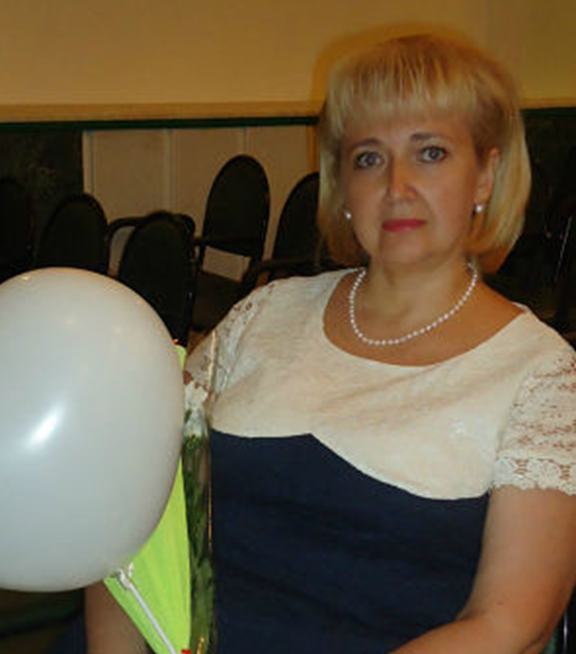 Филипповой Ольги Анатольевныучителя начальных классовМОУ « Гимназия №2»г. Воркуты2019 годПояснительная записка	Данное портфолио содержит материалы педагогической деятельности Филипповой Ольги Анатольевны, учителя начальных классов  МОУ «Гимназия № 2» г. Воркуты.	В 1986 году я окончила Сыктывкарское педагогическое училище № 1 имени И.А. Куратова по специальности преподавание в начальных классах общеобразовательной школы.	В 1992 году окончила Сыктывкарский Коми ордена «Знак Почёта» государственный педагогический институт по специальности педагогика и методика начального обучения	Мой общий трудовой стаж составляет 33 года. Стаж моей педагогической деятельности также составляет 33 года. В данном общеобразовательном учреждении я работаю 28 лет.	Главной целью гимназического образования является развитие ребенка как компетентной личности путем включения его в различные виды деятельности: учеба, познание, коммуникация, личностное саморазвитие, ценностные ориентации.	Исходя из этого, целью своей профессиональной деятельности считаю создание условий, которые способствуют формированию и развитию ключевых компетенций в условиях интеграции основного и дополнительного образования, повышению качества обучения учащихся. 	Задачами моей профессиональной деятельности ставлю следующее:способствовать реализации требований федерального государственного образовательного стандарта начального общего образования;выявлять и развивать у учащихся интеллектуальные, творческие и коммуникативные способности;помогать формированию у учащихся потребности в самоконтроле и самооценке;применять в своей работе современные образовательные технологии для повышения качества образования;систематически совершенствовать свое педагогическое мастерство.	Реализуя рабочие программы учебных предметов начальной школы и программы внеурочной деятельности, эффективно применяю деятельностный подход через использование информационно-коммуникационных и проектной технологий, проблемно-диалогического обучения, что способствует формированию у учащихся умения организовать свою деятельность, ставить цели, планировать свои действия, анализировать выполненную работу. 	Работая в составе высокопрофессионального коллектива, стараюсь не отставать. Являюсь участником, призером конкурсов профессионального мастерства:	Диплом Всероссийского конкурса профессионального мастерства, успешно прошла конкурсные задания, Единый урок.	Диплом участника республиканского конкурса «Инноватика в образовании», 2017 г.	Диплом за успешное  прохождение  тестирования «Учитель начальных классов», Всероссийское тестирование педагогов, 2018 г. 	Диплом за успешное  прохождение  тестирования «Классные руководители», Всероссийское тестирование педагогов, 2018 г. 	За высокий профессионализм неоднократно награждалась Почетными грамотами гимназии, Управления образования, Главы администрации МО ГО «Воркута»:   Почётная грамота  Управления образования г. Воркуты, 2007 г;Почётная грамота администрации образования МОГО «Воркута», 2008 г;Почётная грамота Министерства образования  Республики Коми, 2011 г;Почётная грамота администрации образования МОГО «Воркута», 2012 г;Грамота МОУ «Гимназия №2» г. Воркуты за многолетний  добросовестный труд, 2014 г;Грамота МОУ «Гимназия №2» г. Воркуты за высокий профессионализм и качественное выполнение своих обязанностей, 2015 г;Грамота МОУ «Гимназия №2» г. Воркуты за мудрость и высокий  профессионализм, 2016 г;Грамота МБУК «ЦБС» за участие в городском конкурсе с книгой по жизни, 2016 г;Грамота МБУК «ЦБС» за участие в городском конкурсе с книгой по жизни, 2018 г;	Была включена в Книгу Почёта системы общего и дополнительного образования «Воркутинское образование в истории города». К 60-летию МОУ «Гимназия №2» г. Воркуты награждена Медалью «За вклад в развитие Гимназии», 2017 г. За многолетний добросовестный труд  мне присвоено Почетное звание «Ветеран Воркуты», 2018 г.	Дипломы:Диплом за творческий подход и высокий уровень профессионального мастерства при организации и проведении Общероссийской предметной олимпиады для школьников «Пятёрочка» 2014 год, осень.Диплом за творческий подход и высокий уровень профессионального мастерства при организации и проведении Общероссийской предметной олимпиады для школьников «Пятёрочка» 2014 год, зима.Диплом за успешное прохождение тестирования «Учитель начальных классов», Всероссийское тестирование педагогов, 2018 год. Диплом за успешное прохождение тестирования «Классные руководители», Всероссийское тестирование педагогов, 2018 год.	Сертификаты:Сертификат  о включении Филипповой О.А. в Книгу Почёта системы общего и дополнительного образования «Воркутинское образование в истории города».Сертификат за обучение на открытом онлайн – курсе «Оказание первичной медико – санитарной помощи», 2018 год,  г. Сыктывкар.Сертификат  участника   вебинара  «Формирование системы оценки качества планируемых результатов обучения в начальной школе», 2018 год.Сертификат  участника   вебинара  «Как развивать у ребёнка орфографическую зоркость», Москва, 2018 год.Сертификат  участника   вебинара  «Постановка и решение учебной задачи на уроках литературного чтения в начальной школе», Москва, 2018 год.Сертификат  участника   вебинара  «Постановка и решение учебной задачи на уроках обучения грамоте а начальной школе», Москва, 2018 год.Сертификат  участника   вебинара  «Обеспечение образовательного процесса обучающихся с ОВЗ в условиях инклюзивного образования»,  г. Сыктывкар, 2018 год.Сертификат  участника   вебинара  «Ключевые аспекты инклюзивного образования введения ФГОС образования обучающихся с ОВЗ»,  г. Сыктывкар, 2019 год.Сертификат  участника   вебинара  «Проблемы и признаки вовлеченности школьников в исследовательскую деятельность и пути их решения», Москва, 2019 год.	Свидетельства:Свидетельство за подготовку призёра во Всероссийском конкурсе «Познание и творчество» Семёнов Иван  I – место, 2014 год.Свидетельство за подготовку более 10 лауреатов во Всероссийском конкурсе «Познание и творчество» , 2014 год, декабрь.Свидетельство за подготовку более 10 лауреатов во Всероссийском конкурсе «Познание и творчество» , 2014 год, апрель.Свидетельство за подготовку  призёра  во Всероссийском конкурсе «Познание и творчество», «Солнечная академия» Дыбова Дарья, I – место, 2014 год.	Свидетельство за подготовку  призёра  во Всероссийском конкурсе «Познание и творчество», «Пернатая викторина» Дерюгин Егор, I – место, 2014 год.Свидетельство за подготовку  призёра  во Всероссийском конкурсе «Познание и творчество», «Весёлая грамматика» Савчук Анна, I – место, 2014 год.Свидетельство за подготовку более 10 лауреатов во Всероссийском конкурсе «Познание и творчество», 2014 год, май.Свидетельство за подготовку призёра во Всероссийском конкурсе «Познание и творчество» «Креатив – призвание» Семёнов Иван,  III – место, 2014 год.Свидетельство за подготовку призёра во Всероссийском конкурсе «Познание и творчество» «Креатив – призвание» Дыбова Дарья,  I – место, 2014 год.Свидетельство за подготовку призёра во Всероссийском конкурсе «Познание и творчество» «Учусь на отлично» Ястремская Мария,  I – место, 2014 год.Свидетельство за подготовку призёра во Всероссийском конкурсе «Познание и творчество» «Учусь на отлично» Литвиненко Богдан,  I – место, 2014 год.Свидетельство за подготовку более 10 лауреатов во Всероссийском конкурсе «Познание и творчество», 2015 год.Свидетельство за подготовку призёра во Всероссийском конкурсе «Познание и творчество» «Игры слов» Литвиненко Богдан  I – место, 2015 год.Свидетельство за подготовку призёра во Всероссийском конкурсе «Познание и творчество» «Игры слов» Николайчук Даниил, II – место, 2015 год.Диплом  за подготовку лауреата в Республиканском конкурсе  «70 лет Победы в ВОВ» по созданию презентации «Мой край в годы войны» Дерюгин Егор, 2015 г.Свидетельство за подготовку призёра во Всероссийском конкурсе «Познание и творчество» «Игры слов» Жилина Ангелина, I – место, 2015 год.Свидетельство за подготовку призёра во Всероссийском конкурсе «Познание и творчество» «Игры слов» Семёнов Иван, II – место, 2015 год.Свидетельство за подготовку призёра во Всероссийском конкурсе «Познание и творчество» «По тропинкам математике» Ляпко Катя, II – место, 2015 год.Свидетельство за подготовку призёра во Всероссийском конкурсе «Познание и творчество» «По тропинкам математике» Семёнов Иван, I – место, 2015 год.Свидетельство за подготовку призёра во Всероссийском конкурсе «Познание и творчество» «По тропинкам математике» Литвиненко Богдан, I – место, 2015 год.Свидетельство за подготовку призёра во Всероссийском конкурсе «Познание и творчество» «По тропинкам математике» Жилина Ангелина, II – место, 2015 год.Свидетельство за подготовку призёра во Всероссийском конкурсе «Познание и творчество» «По тропинкам математике» Николайчук Даниил, II – место, 2015 г.Свидетельство за подготовку призёра во Всероссийском конкурсе «Познание и творчество» «Литературный кроссворд» Дерюгин Егор, III – место, 2015 год. Свидетельство за подготовку призёра во Всероссийском конкурсе «Познание и творчество» «Учусь на отлично» Жилина Ангелина, II – место, 2015 год.Свидетельство за подготовку призёра во Всероссийском конкурсе «Познание и творчество» «Окружающий мир» Литвиненко Богдан,  II– место, 2015 год.Свидетельство за подготовку более 10 лауреатов во Всероссийском конкурсе «Познание и творчество», 2015 год.Свидетельство за подготовку призёра во Всероссийском конкурсе «Познание и творчество» «Подготовка к мини - ЕГЭ» Дыбова Дарья, III – место, 2015 год.Свидетельство за подготовку призёра во Всероссийском конкурсе «Познание и творчество» «Подготовка к мини-ЕГЭ» Литвиненко Богдан, III–место, 2015 год. Свидетельство за подготовку призёра во Всероссийском конкурсе «Познание и творчество» «Школа ребусов» Жилина Ангелина  II–место, 2015 год.Свидетельство за подготовку призёра во Всероссийском конкурсе «Познание и творчество» «Школа ребусов» Дерюгин Егор, III–место, 2015 год.Свидетельство за подготовку более 20 лауреатов во Всероссийском конкурсе «Познание и творчество», 2015 год, август.Благодарственное письмо за активное участие в Международном проекте  «Лисёнок», 2016 год.Благодарственное письмо за активное участие  в предметной олимпиаде по математике «Плюс», 2016 год, декабрь.Благодарственное письмо за активное участие  в предметной олимпиаде по математике «Плюс», 2016 год, апрель.Благодарственное письмо за активное участие  в городском конкурсе «С книгой по жизни», 2016 год.Благодарственное письмо за активное участие  в Международном образовательном  конкурсе «Олимпис»,  2016 год.Благодарственное письмо ГАОУ ЦПМа за участие в проверке ВПР  4–х классов по окружающему миру, Москва, 2016 год.Благодарственное письмо за успешное участие учеников на образовательной платформе  Учи.ру в Международной предметной  олимпиаде по математике «BRICSMATH.COM», 2017 год.Благодарственное письмо  за успешное участие учеников на образовательной платформе  Учи.ру  во Всероссийской  предметной  олимпиаде  по математике «Заврики», 2017 год.Благодарственное письмо  за успешное участие учеников на образовательной платформе  Учи.ру во Всероссийской предметной олимпиаде по математик  «Плюс», 2017 год, март.Благодарственное письмо  за успешное участие учеников на образовательной платформе  Учи.ру во Всероссийской метапредметной олимпиаде, 2017 год, март.Благодарственное письмо  за успешное участие учеников на образовательной платформе  Учи.ру  в Международной  предметной олимпиаде по русскому языку «Русский с Пушкиным», 2017 год, октябрь.Благодарственное письмо за успешное участие учеников на образовательной платформе  Учи.ру  в Международной  предметной олимпиаде по русскому языку «Русский с Пушкиным», 2017 год, апрель.	Благодарность за участие в проведении и проверке  ВПР  по окружающему миру, 2017 год.Благодарность за участие в проведении и проверке  ВПР  по русскому языку, 2017 год.Благодарность  участие в проведении и проверке  ВПР  по математике, 2017 год.Диплом Всероссийского конкурса профессионального мастерства, успешно прошла конкурсные задания, Единый урок.Благодарность за успешное участие учеников на образовательной платформе  Учи.ру во Всероссийской предметной олимпиаде  «Дино - олимпиада», 2018 год,  сентябрь.Благодарность за успешное участие учеников на образовательной платформе  Учи.ру во Всероссийской Межпредметной олимпиаде «Дино-олимпиада», 2018 год,  декабрь.Благодарность за успешное участие учеников на образовательной платформе  Учи.ру во Всероссийской Межпредметной олимпиаде «Дино-олимпиада», 2018 год,  январь.Благодарность за подготовку победителей и участника Всероссийского  конкурса  детского декоративно–прикладного творчества, 2018 год, февраль.Благодарственное письмо за успешное участие учеников на образовательной платформе Учи.ру в предметной олимпиаде по математике «Заврики», 2018 год, март.Благодарность за успешное участие учеников на образовательной платформе  Учи.ру во Всероссийской Межпредметной  олимпиаде  «Дино-олимпиада», 2018 год,  апрель.Благодарственное письмо центра творческих инициатив «Аструм» за подготовку победителей в конкурсе детского декоративно-прикладного творчества «Новогодняя игрушка», 2018 год, январь.Благодарственное письмо за подготовку призёров в Международной    предметной олимпиаде «Я – юный гений», 2019 год, январь.Благодарственное письмо за успешное участие учеников на образовательной платформе Учи.ру в предметной олимпиаде по математике «Заврики», 2019 год, февраль.Информационно-аналитическая справкаКритерий 1. Результаты освоения обучающимися образовательных программ1.1 Результаты освоения обучающимися образовательных программУровень обученности учащихся – один из важнейших показателей учебного процесса. Поскольку сейчас я работаю во втором классе, а в прошлом году  обучение в первом классе было безотметочное, то для анализа были рассмотрены результаты обученности учащихся предыдущего класса (3а-4а кл. в период 2015-2016 и 2016-2017 учебных годов) по предметам «Математика» и «Русский язык». Также для анализа взяты результаты обученности учащихся 2а класса, в котором я работаю сейчас, за I полугодие 2018-2019 учебного года по тем же предметам. Анализ результатов моей педагогической деятельности показывает, что за период с 2015 по 2019 год при 100% успеваемости наблюдается положительная динамика результатов освоения учащимися образовательной программы по математике и русскому языку. Степень обученности учащихся (СОУ) за указанные учебные года по предмету «Математика» составляет в среднем 67%, по предмету «Русский язык» - 68%. Данные для анализа уровня успеваемости и степени обученности учащихся взяты из годовых отчетов учителя по предмету за периоды 2015-2016, 2016-2017 на примере одного класса (3а-4а) и данные на примере 2а кл. из отчетов учителя за I-II четверти этого учебного года. Результаты представлены наглядно ниже (Таблицы 1 и 2 и Диаграммы 1 и 2).Таблица 1- Степень обученности учащихся по русскому языку (2015-2019 гг.)Диаграмма 1 – Динамика степени обученности учащихся одного класса (3а-4а) за два последовательных года по предмету «Русский язык»Диаграмма 2 – Динамика степени обученности учащихся одного класса (2а) за I-II четверти 2018-2019 учебного года по предмету «Русский язык»Таблица 2 – Степень обученности учащихся по математике  (2015-2019 гг.)Диаграмма 3 – Динамика степени обученности учащихся одного класса (3а-4а) за два последовательных года по предмету «Математика»Диаграмма 4 – Динамика степени обученности учащихся одного класса (2а) за I–II четверти 2018-2019 учебного года по предмету «Математика»Из данных таблиц и диаграмм видно, что учащиеся 3а-4а класса имеют положительную динамику освоения программы по обоим предметам за два последовательных года. По предмету «Русский язык» рост уровня обученности составил 6,1%, по предмету «Математика»  улучшение результатов произошло на 6,6%. СОУ в классе за два года является допустимой.Также стабильные положительные результаты наблюдаются и у нынешнего 2а класса за период I–II четверти 2018-2019 учебного года. Динамика результатов по русскому языку увеличилась на 3,4%, а по математике – на 2,8%. Такие результаты достигнуты благодаря применению в работе современных образовательных технологий на уроках и во внеурочной деятельности в сочетании с личностно-ориентированным и деятельностным подходом (см. критерий 2). Допустимый уровень обученности с позитивной динамикой результатов может быть обусловлен высокой мотивацией учащихся к изучению предметов «Математика» и «Русский язык» (см. критерий  2.4), грамотному использованию разнообразных методов, способов и приемов обучения, современных образовательных технологий (см. критерий 3.1) в сочетании с систематической внеурочной работой (см. критерий 2.1). Положительная динамика освоения обучающимися образовательной программы подтверждается результатами промежуточной аттестации и результатами административных контрольных работ, проводимых в рамках внутригимназического контроля преподавания предметов «Русский язык» и «Математика» (Таблицы 3 и 4). Таблица 3 – Результаты промежуточной аттестации учащихся одного класса (3а-4а) по русскому языку за два последовательных года 2015-2017 гг.Таблица 4 – Результаты промежуточной аттестации учащихся одного класса (3а-4а) по математике за два последовательных года 2015-2017 гг.Промежуточная аттестация по русскому языку проводилась в форме контрольного диктанта с грамматическим заданием к нему в соответствие с планируемыми предметными результатами (Приложение 7). Исходя из результатов таблицы, видно, что за два года межаттестационного периода по результатам промежуточной аттестации по русскому языку в 3а-4а классе отсутствуют отметки «2», наблюдается небольшое увеличение среднего балла по классу (с 3,9 до 4,1). Средний балл в классе выше, чем в параллели, а также видно повышение качества выполненных работ с 72,7% до 81%. По математике промежуточная аттестация в 3-х и 4-х классах проводилась в форме письменной контрольной работы (Приложение 7). Средний балл здесь ниже, чем по русскомму языку (3,8), но все же превышает средний балл учащихся данного класса среди классов в одной параллели. Также не было ни одной работы, написанной на отметку «неудовлетворительно», увеличивается процент качествавыполненных работ по математике за два последовательных года на 3%. Для отслеживания динамики освоения обучающимися образовательной программы сравним результаты промежуточной аттестации (ПА) одного класса (3а-4а) с итоговыми отметками по русскому языку за два последовательных года (Таблица 5, Диаграммы 5).Таблица 5 – Результаты промежуточной аттестации учащихся одного класса (3а-4а) и итоги года по русскому языку за два последовательных года 2015-2017 гг.Диаграмма 5 – Сравнительный анализ качества знаний и уровня обученности промежуточной аттестации (ПА) с итогами года (ИГ) по русскому языкуСравнивая результаты за два последовательных года, можно увидеть положительную динамику освоения обучающимися образовательной программы по русскому языку. Небольшая разница в результатах промежуточной аттестации и итогах года обусловлена тем, что итоговые годовые отметки суммируются из четвертных отметок, тем самым качество по предмету по итогам года выше. В 3а классе СОУ по промежуточной аттестации и по итогам года держится на одном уровне (64%), что подтверждает уровень освоения образовательной программы. В 4а классе СОУ по итогам года ниже на 2% в сравнении с промежуточной аттестацией, при этом качество по предмету выше по итогам года. Это можно объяснить тем, что на промежуточной аттестации 8 учащихся справилось с работой на «5», а по итогам года на «отлично» закончили год 6 чел. На отметку «4» справились с контрольным диктантом  9 чел., а за год получили оценку «хорошо» -12 чел.	Сравним результаты промежуточной аттестации (ПА) одного класса (3а-4а) с итоговыми отметками по математике за два последовательных года (Таблица 6, Диаграммы 6).Таблица 6 - Результаты промежуточной аттестации учащихся одного класса (3а-4а) и итоги года по математике за два последовательных года 2015-2017 гг.Диаграмма 6 – Сравнительный анализ качества знаний и уровня обученности промежуточной аттестации (ПА) с итогами года (ИГ) по математикеПо математике также наблюдается положительная динамика освоения образовательной программы обучающимися за два последовательных года по всем показателям. Качество знаний в 3а кл. по итогам года и промежуточной аттестации на одном уровне (68%), в 4а кл. по итогам года качество выше. Осталось на одинаковом уровне СОУ (ПА) в 3 и 4 классах. Разница в результатах промежуточной аттестации и итогах года обусловлена тем, что итоговые годовые отметки суммируются из четвертных отметок, тем самым качество по предмету по итогам года выше.В 2017-2018 учебном году в 1а классе промежуточная аттестация оценивалась в безотметочной форме, результаты можно представить только в качественной оценке. По русскому языку аттестация проходила в форме диктанта с грамматическим заданием, по математике – в форме контрольной работы.Таблица 7 – Качественная оценка результатов промежуточной аттестации учащихся одного класса (1а) в 2017-2018 учебном годуС контрольным диктантом из 25 учащихся не справились с заданием двое. Один из выше названных учащихся не справился и с контрольной работой по математике. Причиной этих результатов стало то, что у этих детей наблюдается слабая концентрация внимания, недостаточность звукобуквенного анализа. По математике причиной ошибок стало несформированнось навыков решения геометрической задачи, сравнения именованных чисел. Учащиеся в течение учебного года много пропускали занятия по причине болезней, что усложняло усвоение программы. Также одному из этих учеников с трудом давалось усвоить данную программу обучения, и по рекомендациям ПМПК учащемуся рекомендованы были консультация психоневролога, консультация логопеда, консультация педагога-психолога. (Приложение 8). В 2016-2017 учебном  году в 4-х  классах проводились ВПР по русскому языку и математике. Результаты показыны в Таблице 8.Таблица 8 – Анализ Всероссийских проверочных работ (ВПР) по русскому языку и математике в 4а классеВ таблице видно, что по обоим предметам отсутствуют обучающиеся, получившие оценку «неудовлетворительно» на ВПР. По русскому языку 5 учащихся получили отметку «отлично» за работу, по математике – 4 учащихся получили отметку «5». Таким образом, данный мониторинг подтверждает положительную динамику освоения обучающимися образовательной программы по основным предметам. Учащиеся моего 4а класса после окончания начальной ступени обучения продолжили обучение в средней школе не только в гимназии, но и в других образовательных учреждениях города (3 учащихся выехали за пределы города, 6 – продолжили обучение в нашей гимназии, 9 - перешли в МОУ «Лицей № 1»,  2 – в МОУ «Гимназия № 6», 1 учащаяся перешла в МОУ «СОШ № 40»). Проанализировав динамику результатов обученности учащихся в 5 классе по основным предметам (7 учеников из гимназии, 9 учащихся из лицея, т.е. 16 человек из 21 учащегося 4а класса), данные по годовым отметкам были представлены в Таблице 9.Таблица 9 – Динамика результатов обученности учащихся в 5 классе по основным предметамИз представленной информации видно, что у 6 учащихся наблюдается улучшение результатов обученности в 5 классе (Б. Евгений, Д. Дарья, Л. Богдан,  П. Никита, С. Марина, Я. Мария). Четверо учащихся сохранили стабильный высокий уровень обученности по предметам, т.е. закончили учебный год на «отлично» как и в 4 классе (В. Георгий, Ж. Ангелина, Н. Даниил, С. Иван). Также 4 учеников сохранили стабильный положительный уровень обученности (Г. Лидия, Л. Екатерина, М. Ирина, О. Юлиана), у 1 учащейся сохранился тот же удовлетворительный уровень, что и в 4 кл. (Д. Есения). Таким образом, в 5 классе представленные учащиеся подтвердили свой уровень обученности по основным предметам с уровнем обученности в 4 классе.Подтверждающие документы:Приложение 1. Выписка из приказов о распределении учебной нагрузки учителя, тарификации.Приложение 2. Распечатка электронных журналов системы ГИС 2015-2019 уч. гг. (на примере одного класса). Приложение 3. Аналитические справки руководителя МК учителей начальных классов о результатах промежуточной аттестации по математике и русскому языку за 2015-2016, 2016-2017, 2017-2018 учебные годы.Приложение 4. Выписка из аналитической справки по итогам ВПР по математике и русскому языку в 4-х классах в 2016-2017 учебном году.Приложение 5. Распечатка электронного журнала системы ГИС ЭО по итогам успеваемости учащихся 5а кл. в МОУ «Гимназия № 2» г. Воркуты за 2017-2018 уч. год.Приложение 6. Табели успеваемости учащихся 5-х классов МОУ «Лицей № 1» г. Воркуты за 2017-2018 уч. год.Приложение 7. КИМы по промежуточной аттестации по русскому языку и математике для 3-х и 4-х классов в 2015-2017 учебных годах.Приложение 8. Аналитическая справка педагога-психолога по итогам адаптации к условиям обучения  1-х классов.Критерий 2.  Выявление и развитие способностей обучающихся к интеллектуальной, творческой деятельности, а также их участие в олимпиадах, конкурсах, фестивалях, соревнованиях (за 3 последовательных года)2.1   Систематичность внеурочной деятельности (не менее чем за три последовательных года межаттестационного периода)Основная образовательная программа начального общего образования и основного общего образования реализуется образовательным учреждением в соответствии с требованиями  Стандарта через учебный план и внеурочную деятельность.Внеурочная деятельность, в рамках образовательного процесса, объединяет все виды деятельности обучающихся (кроме учебной деятельности на уроке), в которых возможно и целесообразно решение задач их воспитания и социализации, и направлена на формирование, и реализацию индивидуальных склонностей, способностей и интересов обучающихся. Занятия по направлениям внеурочной деятельности являются неотъемлемой частью образовательного процесса в гимназии. Провожу опрос обучающихся и их родителей (законных представителей) с целью изучения потребностей каждого ребенка и включения в план предстоящего учебного года востребованных внеурочных занятий, не нарушаю принцип – добровольность выбора ребенком сферы деятельности, удовлетворение его личных потребностей и интересов. Внеурочную деятельность организую по следующим направлениям:- общеинтеллектуальное («Умники и умницы»),- общепознавательное («Я – маленький исследователь»), - спортивно-оздоровительное («Уроки здоровья»).Выбор данных направлений был неслучайным. Занятия «Умники и умницы» направлены на развитие логики, мышления детей, выступают как дополнительный час в рамках предмета «Математика», что целесообразно при подготовке к ВПР в 4-х классах. В качестве одной из форм работы на этих занятиях применяется подготовка и участие в различных конкурсах и олимпиадах по предмету, что особенно нравится учащимся начальной школы, расширяется их кругозор, предлагается возможность проверить свой уровень владения предметом за рамками классно-урочной системы.В соответствии с ФГОС НОО для развития регулятивных, метапредметных, коммуникативных, познавательных УУД и для подготовки к обязательной защите групповых проектных работ в 4 классе учащиеся занимаются по программе «Я – маленький исследователь», что дополнительно (помимо работы на уроках) помогает ученикам в освоении проектной деятельности.Спортивно-оздоровительное направление «Уроки здоровья» особенно актуально для детей, проживающих в районах Крайнего Севера. На этих занятиях уделяется внимание вопросам как сохранить свое здоровье, вопросам закаливания, пагубности вредных привычек и др.  При организации внеурочной деятельности обучающихся я использую возможности учреждений дополнительного образования, культуры, спорта и  других организаций. Гимназия заключает договоры с образовательными учреждениями дополнительного образования детей. В период каникул для продолжения внеурочной деятельности используются возможности организации отдыха детей и их оздоровления, лагерных смен на базе гимназии или совместно с родителями планируем мероприятия: экскурсии, походы, соревнования, общественно–полезные мероприятия, олимпиады, конкурсы, исследования. Внеурочная деятельность направлена на работу с детьми разного уровня развития: как с одаренными – для подготовки к конкурсам, олимпиадам, конференциям, так и с учениками, которые испытывают затруднения в изучении программного материала.Используемые мной формы работы можно разделить на три группы по степени охвата учащихся: индивидуальные – консультации, конкурсы; групповые – дистанционное обучение, решение аналитических задач, интерактивные формы работы, составление тематических кроссвордов, решение практических заданий в электронном формате, олимпиады; внутришкольные и межшкольные проекты (конкурсы исследовательских работ, проекты). По периодичности выделяю постоянно действующие (факультативные занятия, внеурочная деятельность), периодические (в рамках предметных недель) и эпизодические (индивидуальные консультации). Внеурочную деятельность осуществляю через: учебный план образовательного учреждения, дополнительные образовательные программы общеобразовательного учреждения, образовательные программы учреждений дополнительного образования детей, организацию деятельности групп продленного дня,  классное руководство.	Для внеурочной деятельности мною были выбраны следующие формы работы (Таблица 10). Таблица 10 – Обоснование выбора форм внеурочной деятельности	Систематическая внеурочная деятельность является неотъемлемой составляющей учебно-воспитательного процесса и осуществляется в соответствии с разработанными программами внеурочной деятельности. Мною разработана программа внеурочной деятельности «Я – маленький исследователь», цель которой –  выявление наиболее способных к творчеству учащихся и развитие у них  познавательных интересов, интеллектуальных, творческих и коммуникативных способностей в соответствии с ФГОС (Приложение 11). Показателем работы с учащимися во внеурочное время являются участие, победы и призовые места на муниципальных конкурсах, научно-практических конференциях, предметных олимпиадах, соревнованиях, всероссийских и международных конкурсах. (Таблица 11, Приложение 14).Таблица 11 – Систематичность внеурочной деятельности	Таблица иллюстрирует систематичность и разнообразные формы внеурочной деятельности. Одним из примеров итогового занятия в рамках программы внеурочной деятельности являются проекты, которые мы учимся делать с ребятами в начальной школе с обязательным участием родителей. (Приложение 19). Мои ученики – активные участники  конкурсов исследовательских и проектных работ городского, республиканского и Всероссийского уровней, творческих конкурсов. Ежегодно отмечается рост мотивации учащихся к изучению предметов в начальной школе (Приложение 15). 	Каждый год я организую запись учащихся в кружки учреждений дополнительного образования. Охват учащихся кружками и секциями в моем классе всегда составляет 100%. Дополнительное образование школьников не только расширяет и углубляет полученные в школе знания, но, прежде всего, формирует человека, дает ему возможность раскрыться, найти себя, попробовать свои силы в самых разных областях творчества, сделать жизнь детей насыщенней и ярче. Такая совместная работа сближает учащихся и учителя, способствует формированию коллектива единомышленников (Приложение 16, 17).             Мы  с огромным удовольствием неоднократно совершали туристические походы в Воркутинском районе и поездки на туристическую базу на ст. Собь, в г. Великий Устюг. С нами рядом наши родители. Всегда испытываю наслаждение от того, что мне предоставляется возможность лучше узнать своих учеников, глубже понять их внутренний мир, ближе познакомиться с родителями. Такое тесное общение с детьми и родителями способствует настоящему взаимопониманию и установлению отношений сотрудничества. Бесконечно благодарна родителям  моих учеников  за помощь, отзывчивость и активную жизненную позицию.	Подтверждающие документы:	Приложение 9. Копия приказа об организации внеурочной деятельности в гимназии (2015-2016 уч. год). Выписка из приказа «О реализации внеурочной деятельности в МОУ «Гимназия № 2» г. Воркуты в 2016-2017 учебном году». 	Приложение 10. План внеурочной деятельности по предмету.	Приложение 11. Программа внеурочной деятельности «Я – маленький исследователь» (на диске).	Приложение 12. Методическая разработка внеурочного занятия «Город, в котором я живу» с презентацией (на диске) и с самоанализом учителя.	Приложение 13. Сводная справка заместителя директора по ВР «Об итогах  изучения состояния внеурочной деятельности учителя начальных классов Филипповой О.А. в рамках реализации ФГОС в период с 2015 по 2019 гг.» 	Приложение 14. Результаты участия детей во внеурочной деятельности различного уровня за период с 2015 по 2019 уч. гг. (копии дипломов, грамот и свидетельств учащихся).	Приложение 15. Справка по результатам диагностики на основе методики Н.Г. Лускановой (по двум классам).	Приложение 16. Копии договоров МОУ «Гимназия № 2» с МУДО «ДТДиМ» г. Воркуты о реализации программ внеурочной деятельности учебного курса объединений по интересам в сетевой форме.	Приложение 17. Охват учащихся внеурочной деятельностью в кружках и секциях гимназии и вне гимназии (2015-2018 гг.)	Приложение 18. Проекты учащихся за 2016-2018 гг. (на диске):Проект «Азбука первоклассника»,Проект «Современная библиотека: использование информационных технологий для повышения читательской активности», Проект «Тайны словарных слов», Проект с презентацией «Здорово жить здоровым», Проект «Чудесная зелёная аптека Республики Коми».	Приложение 19. Исследовательские работы учащихся (на диске):Исследовательская работа «Детская косметика: за и против», Исследовательская работа «Спортивная площадка на территории гимназии миф или реальность?».	Приложение 20. Фильм «Туристическая поездка на базу отдыха ст. Собь» (на диске).	Приложение 21. Отзыв родителей о  поездке всем  классом в г. Великий Устюг на родину Деда Мороза». Фотоотчёт.2.2   Количество учащихся, ежегодно вовлеченных во внеурочную деятельность, организуемую аттестуемым по предмету (проекты, конкурсы, кружки, научное общество учащихся, секции и т.д.) при позитивной динамике за межаттестационный период	Внеурочная деятельность учащихся является одним из требований Федерального Государственного Образовательного Стандарта и не просто расширяет и углубляет полученные знания, но, прежде всего, формирует качества личности, дает ученику возможность раскрыться, найти себя, попробовать свои силы в самых разных областях науки и творчества. Внеурочная деятельность, прежде всего, формирует навыки универсальных учебных действий, помогает достичь планируемых предметных, метапредметных и личностных результатов обучающихся.Таблица 12 – Количество учащихся, ежегодно вовлеченных во внеурочную деятельность по основным предметам, изучаемым в начальной школе	Данные таблицы показывают, что количество детей, вовлеченных во внеурочную деятельность, постоянно увеличивается. В дистанционных всероссийских предметных онлайн–олимпиадах принимают участие до 95% обучающихся.	Создание условий для проявления сильных сторон личности учеников с учетом индивидуальных возможностей и способностей, использование индивидуальных, дифференцированных, творческих заданий способствуют развитию детей, углублению их знаний, увеличению вовлеченных во внеурочную деятельность по основным предметам, изучаемым в начальной школе. 		Подтверждающие документы	Приложение 1. Выписка из приказов о распределении учебной нагрузки учителя, тарификации.	Приложение 9. Копия приказа об организации внеурочной деятельности в гимназии (2015-2016 уч. год). Выписка из приказа «О реализации внеурочной деятельности в МОУ «Гимназия № 2» г. Воркуты в 2016-2017 учебном году». 	Приложение 10. План внеурочной деятельности по предмету.	Приложение 14. Результаты участия детей во внеурочной деятельности различного уровня за период с 2015 по 2019 уч. гг. (копии дипломов, грамот и свидетельств учащихся).2.3. Наличие особых достижений учащихся по предмету(призеры, лауреаты, победители  предметных олимпиад, конкурсов, соревнований, конференций за межаттестационный период)	На своих уроках и занятиях по внеурочной деятельности стараюсь создавать условия для проявления школьниками сильных сторон их личности с учетом индивидуальных возможностей и способностей. Использование индивидуальных, дифференцированных, творческих заданий на уроках способствует развитию хорошо успевающих и одаренных детей, углублению их знаний и развитию интересов. Слабым же школьникам такие задания позволяют испытывать чувство успеха, дают возможность проявить себя, свои сильные стороны (см. Таблицу 13).Таблица 13 – Особые достижения учащихся по предметам	Данные таблицы демонстрируют стабильно высокие учебные достижения учащихся, что является результатом нашей совместной плодотворной деятельности, обусловлено высокой мотивацией обучающихся к изучению предметов, грамотному использованию разнообразных методов, способов и приемов обучения, современных образовательных технологий и систематической внеурочной работе.	Подтверждающие документы:	Приложение 14. Результаты участия детей во внеурочной деятельности различного уровня за период с 2015 по 2019 уч. гг. (копии дипломов, грамот и свидетельств учащихся).	2.4. Доля учащихся, испытывающих интерес к изучению предмета (данные диагностики представляются по одному классу за три последовательных года межаттестационного периода)	Изучение учебной мотивации учащихся – это непременное условие работы педагога-предметника и педагога-психолога гимназии с детским коллективом. Анализ диагностики, проводимой педагогом-психологом, позволяет корректировать программу внеурочной деятельности по предмету, вовлекать в творческий процесс заинтересованных учащихся и развивать их профессиональное самоопределение. С помощью методики изучения уровня школьной мотивации (автор Н.Г. Лусканова) я смогла выявить уровень учебной мотивации учащихся. Данная диагностика проводилась каждый год как на учащихся моего предыдущего класса (2а-4а), так и на учащихся нынешнего моего класса (1а-2а) (см. Таблицы 14-15). Это позволило выявить детей, которые заинтересованы принимать участие в олимпиадах, предметных неделях, конкурсах, творческих и исследовательских работ. Развитие любознательности ученика, формирование познавательных и исследовательских навыков является важной и необходимой задачей, стоящей перед учителем. Решение этой задачи осуществляется как на уроках в начальной школе, так и во внеурочной деятельности. Результаты диагностики показывают увеличение количества учащихся, желающих посещать индивидуальные и групповые занятия, участвовать в предметных олимпиадах и конкурсах. Таблица 14 – Результаты диагностики по методике Н.Г. Лускановой учащихся одного класса (1а-4а)Таблица 15 – Результаты диагностики по методике Н.Г. Лускановой учащихся одного класса (1а-2а)	Глядя на представленные данные, можно сделать вывод, что доля учащихся с высокой мотивацией и хорошим отношением к школе составляет выше 51 % по обоим классам в представленные периоды.	Подтверждающие документы:	Приложение 15. Справки по результатам диагностики на основе методики Н.Г. Лускановой.Критерий № 3. Обеспечение высокого качества освоения обучающимися основной образовательной программы3.1. Продуктивное использование современных образовательных технологий в образовательном процессе (за межаттестационный период)Новое понимание целей образования – не сформировать и даже не воспитать, а найти и заложить в школьника механизмы саморазвития, адаптации, саморегуляции, самовоспитания, основанные на имеющихся универсальных умениях, которые способны обеспечить достижение образовательных задач на каждом последующем жизненном этапе. Принцип активности ребенка в процессе обучения был и остается одним из основных в дидактике. Достичь высокого уровня мотивации, осознанной потребности в усвоении знаний и умений, самостоятельности в работе, результативности мне помогают следующие современные образовательные технологии (Таблица 16).Таблица 16 – Применение образовательных технологий	Подтверждающие документы:	Приложение 18. Проекты учащихся за 2016-2018 гг. (на диске):Проект «Азбука первоклассника»,Проект «Современная библиотека: использование информационных технологий для повышения читательской активности», Проект «Тайны словарных слов», Проект с презентацией «Здорово жить здоровым», Проект «Чудесная зелёная аптека Республики Коми».	Приложение 19. Исследовательские работы учащихся (на диске):Исследовательская работа «Детская косметика: за и против», Исследовательская работа «Спортивная площадка на территории гимназии миф или реальность?».	Приложение 22. Методические разработки двух уроков с самоанализом учителя (проблемно-диалогическая технология) и презентации к урокам (на диске).	Приложение 23. Методическая разработка урока с самоанализом учителя (технология развития критического мышления) и презентация к уроку  (на диске).3.2 Организация деятельности учащихся по самоконтролю и самооценке учебной и внеурочной деятельности (за межаттестационный период)	Процесс оценивания деятельности учащихся является важной составляющей образовательного процесса. Оценочная деятельность ученика способствует формированию его коммуникативных навыков, умения обосновывать свое решение, становлению и развитию таких личностных проявлений младших школьников, как самостоятельное целеполагание, развитая рефлексия, адекватная самооценка, гибкое мышление. Развивая регулятивные универсальные учебные действия самоконтроля и самооценки, я закладываю основы  самостоятельности учащихся, а это является залогом не только успешного обучения, но и успешного построения любой деятельности в будущей жизни моих учеников. Таким образом, развитие умения самооценки у учащихся способствует положительной динамике по всем основным показателям учебной деятельности, что соответствует планируемым результатам освоения основной образовательной программы начального общего образования.		Считаю, что оценивание на уроке может быть и процессом и результатом. Оценивание является процессом, т.к. учитель самостоятельно или совместно с учащимися разрабатывает различные критерии, по которым в дальнейшем будет оценивать работу учащихся. Оценивание также является и результатом, показателем, насколько полно, правильно усвоены знания, какие умения приобретены, какие навыки развиты. Несомненно, оценивание может  стимулировать учебный процесс. Через оценивание учащиеся видят свой прогресс, оценивание "подогревает" стремление узнать больше. 	Систему формирования контрольных и оценочных умений выстраиваю, учитывая возрастные особенности учащихся. Работу в этом направлении начинаю вести с 1 класса (Таблица 17).Таблица 17 – Приемы формирования самоконтроля и самооценки	Подтверждающие документы:	Приложение 22. Методические разработки двух уроков с самоанализом учителя (проблемно-диалогическая технология) и презентации к урокам (на диске).	Приложение 23. Методическая разработка урока с самоанализом учителя (развитие критического мышления) и презентация к уроку  (на диске).3.3. Использование потенциала предмета в воспитании у школьниковценностного отношения к предмету и коммуникативных универсальных учебных действийВ соответствии с Федеральным Государственным образовательным стандартом начального образования второго поколения одной из важнейших функций начальной школы – формирование совокупности универсальных учебных действий.УУД – система различных учебных действий учащихся, которые позволяют не только самостоятельно осваивать новые для них знания об окружающем мире, но и успешно организовывать процесс познания с целью повышения качества своего образования. Современные потребности ученика останутся нереализованными, если в образовательном процессе он не обретёт статус субъекта образования. Вместо простой передачи знаний, умений и навыков от учителя к ученику на первое место выходит развитие способности ученика самостоятельно ставить учебные цели, проектировать пути их реализации, контролировать и оценивать свои достижения. Иначе говоря, приоритетной целью школьного образования становится формирование умения учиться, способности к саморазвитию и самосовершенствованию.Рассматривая возможности УМК «Перспектива» относительно развития УУД, можно утверждать, что  у ребенка одновременно формируются и совершенствуются все группы УУД. Чтобы раскрыть это утверждение, необходимо принять как аксиому то, что цель обучения – развитие личности ребенка. Это означает, в первую очередь, его осознанное отношение к процессу познания на каждом этапе. Именно мотивирование, формирование положительного отношения к учению, способность к самооценке и т.п. составляют группу личностных УУД.Для решения учебных задач ребенку и для работы в зоне его ближайшего развития  мне, как учителю, необходимо, чтобы у учеников на уроке были созданы условия для продуктивной коммуникации как  между учениками, так и между учениками и учителем.  Из этого следует, что часть выше названных действий будет осуществляться учащимися в условиях коммуникации. То есть в процессе учения они будут контролировать действия партнера, использовать речь для регуляции своего действия, договариваться, приходить к общему решению, учитывать разные мнения, стремиться к координации, формулировать собственное мнение и позицию и т.п. Это значит, что будут развиваться и коммуникативные УУД.Таким образом, УМК «Перспектива»  обладает потенциалом, необходимым для успешного формирования и развития универсальных учебных действий в соответствии с требованиями стандарта. В Таблице 18 даны фрагменты уроков по формированию ценного отношения к предмету. Таблица 18 – Формирование у обучающихся ценного отношения к предметуТаблица 19 – Формирование у обучающихся коммуникативных универсальных учебных действий	Подтверждающие документы:	Приложение 22. Методические разработки двух уроков с самоанализом учителя (проблемно-диалогическая технология) и презентации к урокам (на диске).	Приложение 23. Методическая разработка урока с самоанализом учителя (развитие критического мышления) и презентация к уроку  (на диске).3.4. Взаимодействие с семьей учащихся и иными участниками образовательного процесса по содействию в освоении школьниками образовательных программ (за межаттестационный период)Каждый учитель стремится сделать всё возможное, чтобы обучение школьников было успешным, чтобы каждый ребенок в своей учебной деятельности достигал более высоких результатов. Залогом успешной работы учителя и всех участников образовательного процесса по освоению учащимися образовательных программ является их сотрудничество с родителями, установление партнёрских отношений с семьёй каждого ребёнка, создание атмосферы взаимной поддержки, т.к. семья  оказывает значительное влияние  на организацию учебной деятельности и развитие  личности  ребёнка.  Семья это особый организм, со своими эмоциями и переживаниями. Наладить взаимодействие с родителями и заинтересовать их в сотрудничестве необходимо с первых уроков.Для этого используются разнообразные формы работы: индивидуальные собеседования, беседы через телефон и Skype, анкетирование, тематические консультации, электронная переписка, выступления на родительских собраниях, совместные очные досуговые мероприятия, открытые уроки, привлечение родителей к проектной деятельности детей. Сделать родителей активными участниками педагогического процесса считаю важной и ответственной задачей учителя.Семья же должна рассматривать школу как своего друга в деле достижения учащимися современных образовательных результатов: предметных, метапредметных, личностных. Я глубоко убеждена в том, что должно быть взаимодействие, то есть взаимные действия  всех участников образовательного процесса  для достижения цели. При проведении внеклассных мероприятий всегда опиралась на возможности  учащихся, учитывала их интересы и пожелания. Дети всегда являлись активными участниками почти всех мероприятий в классе, а результатом положительной динамики в работе могу считать их участие в 3-4 классах в общешкольных мероприятиях, где они раскрепощены, раскованы, умеют вести на себя сцене и легко взаимодействуют с другими ребятами.Особое внимание уделяю просвещению родителей в области обучения,  воспитания и оздоровления детей. Систематическое разностороннее педагогическое просвещение родителей предусматривало ознакомление их как с основами теоретических знаний, так и с практикой работы с детьми. Содержание работы с родителями охватывало широкий круг вопросов, освещало все стороны развития и воспитания ребенка. Для этого я знакомила родителей с особенностями развития детей, создания условий для гармоничного их развития. Для родителей с этой целью также были подобраны и разработаны памятки - рекомендации, советы. На протяжении нескольких  лет обучения проводила анкетирование «Оценка школьной мотивации» (по Лускановой Н.Г.) с целью выявления отношения учащихся к школе, учебному процессу, их эмоциональное реагирование на школьную ситуацию, позволяющую увидеть их развитие и отношение к школе. Вела на протяжении 4-х лет обучения мониторинг динамики развития и успешности детей в усвоении общеобразовательной программы, анализировала их результаты. Рада была увидеть повышение уровня школьной мотивации - положительной динамики в обучении и развитии к концу 4 класса. А это, значит, работа была в верном направлении.  Одним из направлений работы с семьей является содействие в освоении учащимися образовательной программы школы. Показателями освоения образовательной программы учащимися по основным программам являются результаты государственной итоговой аттестации, результаты промежуточной аттестации, уровень обученности и уровень успеваемости (по годовым отметкам). Показатели, представленные в Критерии 1.1, отражают результаты освоения моими учащимися образовательной программы в соответствии с федеральным компонентом государственного образовательного стандарта (см. Критерий 1.1). В течение учебного года проводится системная работа по выявлению проблем в освоении программ и своевременное принятие соответствующих мер по их решению. Текущий контроль успеваемости, проводимый в течение учебного года, позволяет выявить пробелы в знаниях и умениях учащихся и своевременно проводить работу по корректировке освоения учащимися образовательной программы, что можно выполнить через проведение дополнительных консультаций по предмету во внеурочное время. Во второй половине учебного года для четвероклассников  провожу консультации по подготовке к ВПР. Также для успешного прохождения учащимися  итоговой аттестации посещаю родительские собрания в выпускных классах, где выступаю с информацией по освоению учащимися предметов, мерой подготовки учащихся к предмету через выполнение домашних заданий, особенностями проведения экзамена.Государственная информационная система «Электронное образование» позволяет успешно взаимодействовать всем участникам образовательного процесса для качественного освоения учащимися образовательной программы: своевременно заполняю электронный журнал, что позволяет учащимся и родителям получать информацию об уровне успеваемости, результатах текущего и итогового контроля, выданных темах и о домашнем задании.  Таблица 20 – Организация работы по взаимодействию с семьями учащихся и иными участниками образовательного процессаТаблица 21 – Анализ проблем учащихся в освоении образовательной программы за межаттестационный  периодАнализ результатов итогового контроля, промежуточной аттестации показывает, что наибольшее количество ошибок учащиеся допускают при выполнении заданий на вычисления. Нередко даже высокомотивированные учащиеся к выходу на итоговую аттестацию утрачивают навыки устного счета. Как показывает практика, вовсе не отсутствие способностей к усвоению математики чаще всего мешает ребенку учиться, а неумение учиться. Ученик не может организовать свой труд так, чтобы работать эффективно, не уверен в себе. Для многих учащихся является проблемой неумение  получать информацию и применять ее. Способности формируются у ученика лишь тогда, когда он не пассивно усваивает новое знание, а включен в самостоятельную учебно- познавательную деятельность. У части учащихся проблемы с письменными вычислениями, решением задач. Наибольшее количество ошибок при выполнении контрольных работ по математике учащиеся допускают в ходе устного и письменного сложения и вычитания и устного умножения и деления. При решении задачи основной ошибкой учащихся является  неправильный выбор действий.  Среди причин, лежащих в основе выявленных в ходе проведения итоговых работ по математике ошибок, допущенных учащимися, можно выделить следующие, наиболее существенные:недостаточный уровень сформированности у учащихся младших классов общего способа работы над задачей (анализ условия задачи, составления плана решения задач, реализация принятого плана с пояснением действий и проверка решения);низкий уровень образного и логического мышления у ряда учащихся;решение задач на уроках ещё не стало предметом самостоятельной деятельности учащихся (в классах преобладают фронтальные формы в процессе разбора и решения задач);слабый навык сформированности у учащихся контроля и самоконтроля;отрыв отдельных теоретических знаний от практики (от умения применять на практике полученные знания);недостаточно прочно отработаны приёмы работы учащихся с таблицами сложения и вычитания, умножения и деления на этапе доведения навыков до уровня автоматизма;невысокий уровень усвоения учащимися алгоритма вычислений, в записи множителей, при умножении чисел “в столбик”, в делении чисел с нулем “в середине”, в определении числа цифр в частном, в действиях с многозначными числами.В целях повышения уровня математической подготовленности учащихся младших классов необходимо:повысить персональную ответственность каждого учителя за результат работы;добиваться прочного усвоения учащимися теоретического материала и умения связывать теорию с практикой;совершенствовать навыки решения всех типов задач.     Исходя из трудностей учащихся, я разработала  и раздала учащимся  памятки. У каждого ученика в нашем классе есть просто замечательная папка-помощница. Кстати, помощница она не только для детей, но и для  родителей. Папка-помощница имеет несколько разделов по предметам. В ней можно найти нужную информацию по литературному чтению, русскому языку, окружающему миру и математике (Приложение 30).Проблема формирования навыков грамотной письменной речи и письма на сегодняшний день остается одной из главных проблем, стоящих перед начальной школой. Большую роль в решении этой проблемы может и должен оказать обмен опытом и совместное определение направлений в работе всего методического объединения учителей начальных классов и тесная связь с методическим объединением учителей русского языка и литературы. В целях повышения грамотности учащихся 1 ступени обучения необходимо:повысить результативность работы по совершенствованию у учащихся навыков чтения и письма;добиваться прочного усвоения учащимися теоретического материала и умения связывать теорию с практикой;систематически осуществлять работу над ошибками, довести до сведения учащихся и родителей алгоритм работы над каждой орфограммой;всем учителям начальных классов рекомендуется обратить внимание на типичные ошибки, их причины и возможные пути устранения пробелов.По литературному чтению систематически провожу проверку техники чтения.Тексты подбираю в соответствии с нормами чтения соответствующих классов, после чтения задаю детям вопросы по содержанию текста с целью проверки понимания учащимися прочитанного. Нормы чтения оценивались в соответствии с требованиями программы для каждого класса. В апреле-мае провожу комплексные работы, в основе которых лежит правильное грамотное чтение текста и решение заданий по данному тексту. 	Анализируя причины ошибок, допущенными учащимися в ходе проверки техники чтения, можно выделить наиболее существенные из них, такие как:неэффективное использование приемов работы по развитию фонематического слуха;недостаточная реализация требований к контролю за техникой чтения в классе и семьях;недостаточный уровень сформированности у учащихся потребности в ежедневном чтении;снижение интереса к чтению вообще и, особенно к чтению вслух;отмирание традиций так называемого семейного чтения.	Подтверждающие документы:Приложение 2. Распечатка электронных журналов системы ГИС 2015-2019 уч. гг. (на примере одного класса).Приложение 15. Справка по результатам диагностики на основе методики Н.Г. Лускановой (по двум классам).Приложение 24. План работы с родительской общественностью.Приложение 25. Журнал учета  индивидуальных и групповых консультаций для родителей.Приложение 26. Протоколы родительских собраний.	Приложение 27. Методическая разработка родительского собрания «Здесь мало услышать, здесь вслушаться нужно...» (собрание-круглый стол).	Приложение 28. Отзывы родителей об учителе (на диске).Приложение 29. Памятки для учащихся для папки-помощницы по разным предметам (на диске).Приложение 30. Образец папки-помощницы (фотоотчет на диске).3.5. Использование информационно-коммуникационных технологий в образовательном процессеИКТ становится неотъемлемым помощником в повышении интереса учащихся к изучаемым проблемам и развивает наглядно-образное мышление. Использование ИКТ на уроках  в начальной школе,  способствует повышению мотивации учащихся  и активизации их деятельности, эффективному усвоению учебного материала, формированию целостной системы знаний. Позволяет рационально использовать учебное время и увеличить темп работы на уроке без ущерба для усвоения знаний учащимися. В начальной школе активно используются обучающие компьютерные программы, входящие в УМК «Перспектива»: по русскому языку, окружающему миру, литературному чтению, технологии.  Они наиболее полно соответствуют темам  в учебнике, что позволяет проводить урок в едином ключе. Использование различных ресурсов, сочетание разнообразных элементов помогает учащемуся получить более полные и глубокие знания, сформировать собственные зрительные и слуховые образы, которые будут способствовать лучшему усвоению материала.             Я  активно применяю ИКТ в учебном процессе. Самостоятельно овладела навыками работы на компьютере (программы Word, Excel, Power Point, Publisher, Internet). Считаю, что использование ИКТ – дело интересное, это путь творчества и развития Учителя и Ученика, поэтому практически на всех уроках и во внеурочной деятельности систематически использую мультимедиа-презентации, видеосюжеты, что расширяет кругозор учащихся, развивает их мышление. А наглядность и высокий технологический уровень помогает нашим детям, живущим далеко от больших городов, идти в ногу со временем и иметь большие возможности для своего развития, в том числе дистанционные. Таблица 22 – Использование ИКТ на уроках и во внеурочной деятельности	Подтверждающие документы:	Приложение 31. Скриншот моего мини-сайта на сайте «Социальная сеть работников образования».	Приложение 32. Скриншот сайта МОУ «Гимназия №2».	Приложение 33. Сертификат учителю-инноватору в том, что активно использует в учебном процессе цифровые технологии и отслеживает результаты учеников на Образовательном сайте «Яндекс Учебник».	Приложение 34. Благодарственные письма за успешное участие учеников на образовательной платформе Учи.ру.	Приложение 35. Презентации к урокам и внеурочным занятиям (на диске):  	Презентация к уроку окружающего мира для 4 класса  «Путешествие по страницам Красной книги»;	Презентация к уроку русского языка для 2 класса «Имя прилагательное»;	Презентация к уроку русского языка для 4 класса «Простые и сложные предложения»;	Презентация «Наши талантливые дети»;	Презентация к  внеурочному занятию «Про город,  в котором живу»;	Презентация  к празднику «Дорогие наши мамы»;	Презентация «Фестиваль детского творчества».	Приложение 36. Презентация к родительскому собранию во 2 классе.Критерий № 4. Профессиональное развитие учителя в межаттестационный период4.1. Освоение программ повышения квалификации или профессиональной переподготовки	Одной из важнейших задач реформирования системы образования является модернизация сложившейся системы оценки его качества. Ключевым условием повышения качества образования является высокий уровень профессиональной компетентности педагогических кадров. Совершенствование качества обучения и воспитания напрямую зависит от уровня подготовки педагога. Неоспоримо, что этот уровень должен постоянно расти, и в этом случае эффективность различных курсов повышения квалификации, семинаров и конференций невелика без процесса самообразования учителя. Работая учителем начальных классов, считаю необходимым «идти в ногу со временем», нахожусь в постоянном поиске. Разработала программу профессионального самообразования «Исследовательская деятельность как одно из условий развития творческой личности» на 2014-2016 гг. и программу самообразования «Формирование готовности учащихся к итоговому тестированию в начальной школе по учебным предметам» на 2016-2017 гг., о результатах реализации которой отчитываюсь на школьном методическом объединении учителей начальной школы (Приложение 37).            Систематически повышаю свое педагогическое мастерство через многообразные формы повышения квалификации: семинары, очные курсы, дистанционные курсы, прохождение аттестации, участие в конкурсах профессионального мастерства, что помогает вносить коррективы в педагогическую деятельность, использовать новые технологии в образовании и воспитании подрастающего поколения.           В 2016-2017 у. году являлась руководителем кафедры учителей начальных классов в МОУ «Гимназия 2» г. Воркуты. (Приложение 38). 	 В настоящее время применяю в образовательном процессе полученные в ходе повышения квалификации знания. Так, прохождение курсов по теме «Особенности реализации ФГОС общего образования» в 2016 году дало возможность широко использовать на уроках и во внеурочной деятельности системно-деятельностный подход в обучении моих учеников, что является требованием ФГОС.	Ниже в Таблице 23 представлена моя курсовая подготовка и переподготовка в рамках повышения профессионального уровня за межаттестационный период.Таблица 23 – Повышение профессионального уровня	Подтверждающие документы:	Приложение 37. Программа профессионального самообразования «Исследовательская деятельность как одно из условий развития творческой личности» на 2014-2016 гг., программа профессионального самообразования «Формирование готовности учащихся к итоговому тестированию в начальной школе по учебным предметам» на 2016-2017 гг.» (на диске). 	Приложение 38. Выписка из приказа о назначении руководителей методических  кафедр учителей гимназии в 2016-2017 учебном году.	Приложение 39. Копии удостоверений о курсовой подготовке.	Приложение 40.  Копии сертификатов.4.2. Систематическая работа по обобщению собственного педагогического опыта в любой письменной форме: опубликованная методическая разработка, научно-методическая статья и т.д., в т.ч. через Интернет, в том числе разработка олимпиадных (конкурсных) заданий на разном уровнеДля трансляции и обмена собственным педагогическим опытом современный педагог, где бы он ни находился, имеет возможность общаться с коллегами из разных регионов. Для этой цели созданы и существуют сотни педагогических сайтов. Собственный педагогический опыт систематически обобщаю в виде публикаций конспектов уроков, методических разработок и рекомендаций, в том числе, через сеть «Интернет».             Постоянными моими ориентирами является специальная методическая, научная и научно-популярная литература, опыт моих коллег.	С 2017 года являюсь наставником молодого специалиста Крошихиной А.С., учителя начальных классов. Мною была разработана программа наставничества сроком на 3 года (Приложения 41, 42).Таблица 24 – Обобщение собственного педагогического опыта в письменной формеТаблица 25 – Обобщение собственного педагогического опыта в устной форме	Подтверждающие документы:	Приложение 41. Копия приказа «Об организации наставничества молодого специалиста и педагога».	Приложение 42. Программа наставничества молодого специалиста.	Приложение 43. Копии удостоверений о курсовой подготовке.	Приложение 44. Свидетельства о публикации работ и методических разработок на сайтах.	Свидетельство о публикации на сайте ЗавучИнфо «Тематическое планирование. Окружающий мир 1 класс УМК «Перспектива» 2013 г.	Свидетельство о публикации в электронном сборнике  Всероссийского конкурса для педагогов «Педагогические инновации» на сайте www.profiped.ru авторские материалы: Программы внеурочной деятельности «Я – маленький исследователь 1-4 классы», № 9ПИ/9.	Свидетельство о публикации в электронном сборнике  Всероссийского конкурса для педагогов «Педагогические инновации» на сайте www.profiped.ru авторские материалы: методическая разработка Недели толерантности в начальной школе «Фестиваль народов, проживающих на территории Республики Коми», № 9ПИ/11.	Свидетельство о публикации в электронном сборнике  Всероссийского конкурса для педагогов «Педагогические инновации» на сайте www.profiped.ru авторские материалы: технологическая карта занятия внеурочной деятельности «Я – маленький исследователь», тема «Про город, в котором живу»,  № 9ПИ/10.	Свидетельство о публикации в электронном сборнике  Всероссийского конкурса для педагогов «Педагогический конкурс» на сайте www.profiped.ru авторские материалы: сценарий праздника «Сценарий открытия городской предметной Олимпиады младших школьников», № 15СП/7.	Республиканский конкурс «Инноватика в образовании».  Направление «Инновации в педагогической деятельности». Номинация «Успешные практики педагогов по реализации этнокультурного и регионального содержания образования». Название работы «Методическая разработка недели толерантности в начальной школе «Фестиваль народов, проживающих на территории Республики Коми».	Свидетельство о публикации на сайте Инфоурок методической разработки и презентации к ней проектной работы «Детская косметика: за и против».  	Свидетельство о публикации на сайте Инфоурок методической разработки исследовательская работа по теме «Спортивная площадка на территории гимназии миф или реальность?»	Свидетельство о публикации на сайте Инфоурок методической разработки познавательная викторина для учащихся 3-4 классах.	Свидетельство о публикации на сайте Инфоурок методической разработки тесты и проверочные работы по окружающему миру 2 класс УМК «Перспектива»	Свидетельство о публикации на сайте Инфоурок методической разработки тесты и проверочные работы по окружающему миру 3 класс УМК «Перспектива»	Свидетельство о публикации на сайте Инфоурок методической разработки Олимпиадные задания по математике и русскому языку с ответами и ключами оценивания 3-4 классы.	Свидетельство о публикации на сайте Инфоурок методической разработки Исследовательский проект «Тайны словарных слов» учащихся 2 а класса МОУ «Гимназия № 2».	Свидетельство о публикации на сайте Инфоурок методической разработки Исследовательская работа учащихся 2а класса МОУ «Гимназия № 2» по теме «История возникновения письменности».	Свидетельство о публикации на сайте Инфоурок методической разработки Технологическая карта урока русского языка по теме «Есть ли у согласных звуков сильная и слабая позиция?».	Свидетельство о публикации на сайте Инфоурок методической разработки Исследовательская работа «Современная библиотека»: использование информационных технологий для повышения читательской активности».	Свидетельство о публикации на сайте Инфоурок методической разработки Буклет «Интернет-ресурсы для детского чтения».	Свидетельство о публикации на сайте Инфоурок методической разработки Буклет «Памятка для детей, подростков и их родителей»Приложение 45. Сертификат об участии в конференции «Опыт реализации требований ФГОС НОО в образовательном процессе» (в рамках программы повышения квалификации «»Формирование учебной деятельности младшего школьника)	 Приложение 46.  Благодарственные письма учителю.4.3. Трансляция обобщенного личного педагогического опыта в форме открытых уроков, мастер-классов, семинаров, проведения занятий на курсах повышения квалификации, в т.ч. через Интернет (проведение вебинаров)Свой педагогический опыт как учитель начальных классов и классный руководитель я представляю на городских семинарах, педагогических советах, заседаниях школьной методической кафедры (ШМК) учителей начальных классов. Традиционно в школе проводятся предметные недели, фестивали открытых уроков,  во время которых демонстрирую открытые уроки. Таблица 26 – Обобщение собственного педагогического опытаНеотъемлемой частью моей работы является совместное плодотворное сотрудничество с педагогическим и студенческим коллективом Воркутинского   педагогического колледжа. С 2010 года являюсь руководителем  педагогической  практики студентов Воркутинского педагогического колледжа. Учебная практика направлена на получение студентами методической помощи в подготовке специалистов для системы общего образования  и на получение первичных педагогических умений. Для оказания практической помощи в вопросах совершенствования теоретических знаний и повышения педагогического мастерства,   провожу  для них  показательные  уроки и внеурочные занятия  как во время пробных уроков и занятий, так и во время преддипломной практики. Преддипломная практика  является завершающим этапом подготовки выпускников колледжа и призвана продемонстрировать их готовность выполнять профессиональные обязанности в сфере образования. Эта плодотворная, систематическая  работа  отмечена отзывом  от администрации Воркутинского педагогического колледжа (Приложение 50, 51)Подтверждающие документы:	Приложение 47. Протоколы заседаний методической кафедры учителей начальных классов.	Приложение 48. Сертификат выступления на ГМО учителей начальных классов.	Приложение 49.  Выступление на республиканской конференции.	Приложение 50. Справка-подтверждение руководства производственной практики студентов ГАОУСПО РК «Воркутинский педагогический колледж».	Приложение 51. Характеристика-отзыв директора ГАОУСПО РК «Воркутинский педагогический колледж» о работе учителя Филипповой О.А. 4.4. Участие в профессиональных конкурсахУчастие в конкурсах профессионального мастерства – это не только профессиональный рост для учителя, но интеллектуальный рост его учеников. Стараюсь принимать участие в конкурсах профессионального мастерства, участвовать в тестировании для педагогов с целью проверки себя, своих знаний.Таблица 27 – Участие в профессиональных конкурсах	Подтверждающие документы:	Приложение 52. Копии дипломов учителя.Дополнительные показатели1. Планирование воспитательной работы классного руководителя       	Уже 33 года я -  классный  руководитель. Очень часто мы слышим эти слова «Классный руководитель». А ведь если вдуматься в значение слова, в нём  заложена огромная роль руководителя  в школьной жизни детей.             	 В 2013–2014 учебном году 1 сентября я встретила своих первоклашек,  познакомила с гимназией, с педагогическим коллективом. И так началась наша  школьная жизнь в стране знаний, добра, чести и взаимопонимания. Я знала, что моей самой главной задачей является  раскрыть в каждом ребёнке его способности, вселить уверенность в себе, воспитать Личность.      	Прежде всего, я решила определить, какие же они мои первоклашки каждый отдельно и как я смогу собрать их в единый классный коллектив. Это явилось одной из причин для разработки моей программы воспитания и социализации классного коллектива «Семь  Я». Свою работу, как классный руководитель строю в соответствии с  целью.    	Целью моей воспитательной работы является создание воспитательной среды, способствующей формированию разносторонне развитой личности, творчески активной, обладающей культурой физического здоровья, толерантной личности, способной к саморазвитию и самореализации, воспитание человека, живущего в согласии с самим собой и окружающим миром. Исходя, из целей  я  определила  следующие задачи:     	Задачи:	1. Развивать умение общаться и сотрудничать.	2. Создавать условия для развития творческих и интеллектуальных способностей детей.	3. Создавать условия для поддержания стабильного здоровья учащихся. 	4. Формировать самостоятельность, расширять возможности для развития трудовых, художественно-эстетических умений и навыков. 	5. Развивать эмоциональную и волевую сферы.	6. Изучать личностные качества обучающихся, формирование системы управления в классе.	7. Содействовать формированию классного коллектива и созданию в нём нравственно и эмоционально благоприятной среды для развития.	8. Повышение педагогической и психологической культуру родителей через совместную деятельность.	9. Формирование личности, обладающей интеллектуальным и нравственным потенциалом, умеющей выстроить себя в современных условиях, социально адаптированной к окружающему миру через интеграцию урочной и внеурочной деятельности.10. Организация исследовательской деятельности учащихся.Содержание программы«Семь Я» соответствует возрастным особенностям  ребенка, его интересам и потребностям. Она ориентирована на воспитание в человеке ответственности, порядочности, уважения мнения других людей, чувства коллективизма и взаимопомощи. Воспитательная работа проходит по следующим  этапам:      	На первом году воспитания  учитывая, что ребёнок, приходя в начальную школу, испытывает большие психологические трудности, основным воспитательным моментом становиться познание самого себя, в собственном взгляде на окружающих.      	 На втором году воспитания закладываются нравственные понятия «дружба», «забота о близких», « сострадание» и «милосердие».     	Третий год воспитания - год становления коллектива, подчинение своих интересов его интересам.    	 Четвёртый год – посвящен формированию самостоятельности, правильной гражданской позиции, демократичности.	1 класс « Познай самого себя»	Задача: изучение потребностей, интересов и склонностей первоклассников, помощь в безболезненной адаптации к школьной жизни.успешная адаптация к школьной жизни;эмоциональная устойчивость учащихся;создание предпосылок для формирования классного коллектива;активное участие родителей в жизни класса, школы.	2 класс «Учись дружить»	Задача: способствовать установлению более тесных контактов между учениками, учителем и родителями, формированию классного коллектива. Деятельность по сплочению классного коллектива. устойчивые положительные результаты обучения;активное участие детей в жизни класса, школы;негативное отношение к вредным привычкам;создание органов классного самоуправления.На втором этапе - главное не ты мне, а я тебе. Результат совместной деятельности – забота не только о себе, но и о сверстниках, близких.	3  класс  «Азбука коллективной жизни»проявление интеллектуальных способностей;знание истории своей семьи, школы;умение организовывать под руководством учителя внеклассные мероприятия;ощущение ответственности за совершаемые поступки.	На третьем этапе - умение жить и работать в коллективе, подчинение своих интересов интересам коллектива.	4 класс «Мы разные – в этом наше богатство, мы вместе – в этом наша сила»	Задача: развитие умения организовывать коллективно – творческое дело, воспитание самостоятельности.овладение методами самовоспитания, самоконтроля;проявление самостоятельной творческой активности;умение самостоятельно организовывать и проводить мероприятия разной направленности;готовность к самоопределению в социуме;обеспечение гармонии взаимоотношений семьи и школы;мотивированность субъектов воспитания на совместную деятельность.На завершающем этапе - от авторитарности управления к демократичности, приём самостоятельных решений, самостоятельный анализ своей деятельности, поступков.	Я попыталась в своей программе  построить работу с детьми по  семи направлениям.      Направления развития воспитания школьников.		- Направление 1. «Гражданско-патриотическое воспитание».	- Направление 2. «Нравственное и духовное  воспитание» 	- Направление 3. «Воспитание положительного отношения к труду».	- Направление 4. «Интеллектуальное воспитание»	- Направление 5. «Здоровьесберегающее воспитание»	- Направление 6. «Правовое воспитание и культура безопасности»	- Направление 7. «Воспитание семейных ценностей»     	Методика моей воспитательной работы строится на коллективной творческой деятельности. Опираясь на общеобразовательную подготовку учащихся и учитывая их интересы, способности и возрастные возможности  продумала  воспитательные мероприятия, которые расширяют кругозор учащихся, увеличивают познавательные возможности, развивают самостоятельность и активность.         	Прежде всего,  я изучила списочный состав первоклассников и медицинские карты детей. Узнала, у каких специалистов находятся под наблюдением мои  первоклашки, и какие они имеют физиологические особенности и заболевания: 3 человека с пониженным зрением, 5 человек с нарушением осанки, 3 человека находятся на учете у гастроэнтеролога, 10 человекам рекомендованы занятия с логопедом.     	 Затем изучила психофизиологические особенности учащихся моего класса. В этом мне помогает анкетирование, тестирование, как для учащихся, так и для  их родителей, т.е. составление психологического портрета учащегося. Эта работа ведется совместно с психологом школы с первого класса, а с родителями – с первого родительского собрания.  	Следующим этапом моей работы было изучение жилищно-бытовых условий своих учеников. Составила акты обследования. Это позволило мне выстроить работу с родителями дифференцированно: у одних родителей есть проблемы в воспитании, а другие могут поделиться опытом семейного воспитания. Поэтому я не навязываю всем родителям одинаковые формы взаимодействия, ориентируюсь на их потребности, особенности семейного воспитания, терпеливо приобщаю к делам класса, школы. Предоставляю родителям информацию о важных для класса и школы делах, чтобы каждая семья могла определить свою форму и меру участия в них. С родителями у меня всегда налаженный  контакт еще и потому, что я сама являюсь для них примером организованности в различных мероприятиях, проявляю заботу и внимание по отношению к их детям. Систематически провожу классные родительские собрания, разнообразные по формам (организационные, тематические, итоговые, собрания-диспуты). Работу с родителями веду в двух направлениях: повышение педагогической культуры и объединение родителей в сплоченный коллектив. Выяснила, что воспитанность – это свойство личности, характеризующееся совокупностью социально значимых качеств, в обобщенной форме отражающих систему отношений человека (к обществу, к себе, к труду, к людям). Изучение и анализ воспитанности школьников позволяет:- конкретизировать цели воспитательной работы;- дифференцированно подойти к учащимся с разным уровнем воспитанности;- обеспечить индивидуальный подход к личности каждого школьника;- обосновать выбор содержания и методов воспитания;- соотнести промежуточный с первоначально зафиксированным результатом;- видеть близкие и более отдаленные результаты воспитательной системы.           	 Продолжила свою работу с диагностики изучения уровня воспитанности учащихся начальной школы по методике  Н.П. Капустина. Диагностику провожу два раза в год, в начале и в конце учебного года на протяжении четырех лет. Результаты привела в Таблице 28.Таблица 28 – Результаты обследования уровня воспитанности учащихся  по  классам на конец года    	Как показывает диагностика, у ребят моего класса  уровень воспитанности высокий и хороший. К концу каждого учебного года повышается высокий уровень воспитанности.   	Из  анализа  полученных данных  сделала для себя вывод о необходимости направить свои усилия и привлечь помощь родителей на увеличение учащихся, относящихся ко второй группе (хороший уровень), т.к. именно она характеризует общий уровень воспитанности всего коллектива. Особенно нужно поработать над воспитанием таких качеств как дисциплинированность, трудолюбие и ответственность.  		В рамках психолого-педагогического сопровождения учебно-воспитательного процесса, совместно с педагогом-психологом проводила анкетирование учащихся  по выявлению отношения учащихся к школе, учебному процессу, эмоциональное реагирование на школьную ситуацию. Анкета «Школьная мотивация», разработанная Н. Г. Лускановой, состоящая из десяти вопросов, отражающих отношение детей  к  школе, к учебному процессу (Приложение 15).Большое внимание уделяла  развитию творческих способностей своих детей: написание сочинений, самостоятельное чтение не предусмотренных программным материалом, произведений с последующим обсуждением, составление синквейна, изготовление проектов, подготовка и участие в конкурсах выразительного художественного чтения. Участие в конкурсах: «Русский медвежонок»,  «Кенгуру», «Русский с Пушкиным», «Математика Плюс» формирует определенные навыки и умения, увеличивает объем знаний и расширяет кругозор. Вся работа с одаренными детьми проводится   как на уроках, так и  во второй половине дня.  Подготовка и участие в конкурсах, олимпиадах формирует компетенции устного общения, владение письменной речью, способность брать на себя ответственность, умение участвовать в совместном принятии решений и т.д. 	Работа с одаренными детьми в  моём классе велась  через:	1) Индивидуальную работу (консультации). 	2) Участие в различных предметных и внеклассных  конкурсах различных уровней. 	3) Интеллектуальные игры. 	4) Изготовление проектов.	5) Использование компьютерной техники и Интернета (подготовка дополнительного материала по учебным предметам)	6) Создание портфолио достижений. 	7) Чествование призеров и победителей на общешкольной линейке.                                              Творческие  успехи учащихся     	На развитие способностей одаренных детей направлена система дополнительного образования гимназии. В художественной, эстетической, культурно-досуговой областях работают  творческие  кружки: танцевальный  вокальный, шитьё.      	Учитывая индивидуальные возможности детей, созданы и работают различные кружки и факультативы по интересам. Учащиеся активно принимают участие в гимназических, Республиканских и Международных олимпиадах и конкурсах. Результатом плодотворной работы ученик – учитель – родитель  стали победы в конкурсах чтецов, рисунков, поделок. Хорошим показателем является постоянное увеличение количества участников и призеров различных предметных конкурсов и олимпиад.Результативность работы	Отмечалась повышенная заинтересованность учащихся в саморазвитии и получения результатов своей деятельности:				             	-ребятам  в школе  интересно, у них развиты мотивы учебной деятельности.	- охват кружковой работы на протяжении пяти лет имеет 100%;	-вовлечение учащихся в активную проектно-исследовательскую деятельность 	- активное участие в творческих конкурсах и фестивалях.Таблица 29 – Участие в творческих мероприятиях и конкурсах		Ребята проявляли свое творчество при подготовке и проведении классных мероприятий, создании проектов по предметам, изготовлении поделок на выставки.    Большую помощь в этом оказывают родители.  Мои дети активные и талантливые! В классе много творческих и ярких личностей.  Коллектив учащихся доброжелательный. Большинство учеников добросовестно выполняют поручения, с удовольствием принимают участие в делах класса. Начиная  с первого класса, я работала над организацией самоуправления учащихся в классном коллективе. В самоуправлении класса участвовали сами дети под контролем учителя. В начале учебного года проводился классный час на тему «Поговорим об ответственности», на котором выбирались органы самоуправления класса: Президент, Помощник президента, Главный дежурный.В 1-ом классе большую помощь в организации самоуправления мне оказывали  родители учащихся. Они направляли детей, подсказывали наиболее интересные и значимые дела, которые можно организовать в классном коллективе и помогали их провести. Родители являлись активными участниками образовательного процесса, всегда находились рядом и бывали  в курсе всех событий гимназической жизни своего ребенка. Совместные праздники, поездки, экскурсии, встречи с интересными людьми -  это только лишь часть совместных дел, когда и дети, и взрослые - имеют прекрасную возможность проявить свои творческие способности, личностные качества, узнать что-то новое, пообщаться. Чем больше времени дети проводят с родителями, тем больше они понимают и ценят друг друга, тем сплоченнее становился наш классный коллектив.            Формы работы, которые использую, как классный руководитель:- тематические классные часы;-праздники семьи, спортивные состязания с участием мам, пап «Папа, мама, я – спортивная семья», « А, ну – ка папы и мальчишки»-праздники, посвященные красным датам календаря (Новый год, 8 Марта, 23 февраля, День Победы, День города, Республики Коми, России др.) и красным датам школы (1 Сентября,  День Учителя,  школьные юбилеи, праздники «Посвящение в первоклассники», Посвящение в  гимназисты» и др.);- походы выходного дня, экскурсии, викторины;- дни творчества, дни открытых  дверей;-тренинги родительского взаимодействия, индивидуальные и групповые консультации для детей и родителей, тематические беседы с детьми и родителями;- читательские конференции  по проблемам семьи. - поездка в Великий Устюг  на родину Деда Мороза - неоднократные поездки на туристическую базу  п. Собь.         При организации воспитательного процесса в школе мною выявлены и проблемы. 	1. Наблюдение за учащимися на уроках, переменах, внеклассных мероприятиях показывали невысокую культуру общения между собой, не всегда уважительное и доброжелательное отношение друг к другу. Не все дети  умели общаться, подчинять свои интересы интересам коллектива. Не все учащиеся  умели  понять и почувствовать настроение другого человека, сопереживать. Не всем детям хватало самокритичности и самостоятельной оценки своих поступков. Не все дети могли регулировать свое поведение, сдерживать эмоции, ограничивать двигательную активность.	2.Учащиеся  знали  правила общения с природой, но не все применяли  их в жизни.		3. Непонимание родителей и нежелание помочь своему ребенку. Некоторым родителям приходилось  напоминать, чтобы старались помочь своим детям. 	В целом, можно сказать, что:- организация и проведение воспитательных мероприятий осуществлялась, исходя из интересов, интеллектуальных и физических возможностей учащихся, что обеспечивала реализацию личностно-ориентированного подхода;- все аспекты воспитательной работы позволяли учащимся ярко и неординарно проявлять свои творческие способности;- воспитательная работа класса основывалась на принципах сохранения и укрепления здоровья обучающихся.  Проводя итоги воспитательной работы, надо отметить, что у детей значительно активизировалась любознательность, инициативность, повысилась заинтересованность в учёбе, сплотился ученический коллектив.	А 1 сентября набирала новый класс. Оборачиваюсь ли назад? Безусловно  - да. Частичка моего сердца остаётся с каждым выпуском. Всегда болит душа за детей.  Иду вперёд по новой дороге с новыми учениками.   Подтверждающие документы:Приложение 53. Воспитательная программа «СемьЯ» (на диске).Приложение 54. Справка заместителя директора по воспитательной работе.	Приложение 55. Фотоотчет.	Приложение 56. Справки руководителя методической кафедры учителей начальных классов об участии детей в творческих конкурсах.	Приложение 57. Фотоотчет «Мои таланты!»2. Проектная, исследовательская, научно-экспериментальная, организационно-методическая, творческая деятельность учителя (за межаттестационный период)	Каждый год в Гимназии проводятся внеклассные мероприятия по учебным предметам. Учителя начальных классов являются авторами, организаторами, членами жюри и ведущими этих мероприятий. Также я ежегодно участвую в проведении школьного этапа олимпиад по русскому языку, математике,  окружающему миру  и  проверке работ участников олимпиады. Таблица 30. Проектная, исследовательская, научно-экспериментальная, организационно-методическая, творческая деятельность учителя	Подтверждающие документы:	Приложение 58. Копия приказа об участии в  муниципальной   выставке «Школа» и конкурсе «Инноватика в образовании».	 Приложение 59. Методическая разработка Недели толерантности в начальной школе «Фестиваль народов, проживающих  на территории  Республики Коми» (на диске)		Приложение 60. Копия приказа  об объявленной благодарности за подготовку учителя к участию в муниципальном конкурсе профессионального мастерства «Учитель года – 2016»	Приложение 61. Копия справки  о проведении  и оценивании внеклассного муниципального мероприятия Конкурса чтецов «Посвящение Воркуте».	Приложение 62. Копия приказа  о результатах  проведения   муниципальной  предметной олимпиады младших школьников.	Приложение 63. Копии дипломов исследовательских работ.3. Экспертная деятельность (за межаттестационный период)Высшая квалификационная категория, опыт обобщения и распространения своих знаний, систематическое повышение квалификации дают мне возможность принимать участие в экспертной деятельности. Таблица 31. Участие в экспертной деятельностиПодтверждающие документы:	Приложение 64.  Копия справки  о проведении  и оценивания   внеклассного муниципального  мероприятия   Конкурса чтецов «Посвящение Воркуте»	Приложение 65. Копия приказа о назначении эксперта по проверке Всероссийских проверочных работ по окружающему миру в 4 классах.	Приложение 66. Копия благодарности за проверку Всероссийских проверочных работ по окружающему миру. Уч. год     классыКол-воуч-ся“5”“4”“3”“2”СОУ (%)2015-20163а224135064,22016-20174а216123070,32017-20181а25Безотметочное обучениеБезотметочное обучениеБезотметочное обучениеБезотметочное обучениеБезотметочное обучение2018-20192а I четв.2341630662018-20192аII чет.235162069,4Уч. год      классыКол-воуч-ся“5”“4”“3”“2”СОУ (%)2015-20163а225107063,32016-20174а215142069,92017-20181а25Безотметочное обучениеБезотметочное обучениеБезотметочное обучениеБезотметочное обучение2018-20192а I чет.237142072,52018-20192а II чет.238141075,3Учебныйгод           классУчебныйгод           классКол-воуч-ся“5”“4”“3”“2”Средний баллКачество(%)2015-20163а22511603,972,7Общий средний балл в 3-х классахОбщий средний балл в 3-х классахОбщий средний балл в 3-х классахОбщий средний балл в 3-х классахОбщий средний балл в 3-х классахОбщий средний балл в 3-х классах3,82016-20174а2189404,181Общий средний балл в 4-х классахОбщий средний балл в 4-х классахОбщий средний балл в 4-х классахОбщий средний балл в 4-х классахОбщий средний балл в 4-х классахОбщий средний балл в 4-х классах3,8Учебныйгод         классУчебныйгод         классКол-воуч-ся“5”“4”“3”“2”Средний баллКачество (%)2015-20163а22411703,868,2Общий средний балл в 3-х классахОбщий средний балл в 3-х классахОбщий средний балл в 3-х классахОбщий средний балл в 3-х классахОбщий средний балл в 3-х классахОбщий средний балл в 3-х классах3,72016-20174а21312603,871,4Общий средний балл в 4-х классахОбщий средний балл в 4-х классахОбщий средний балл в 4-х классахОбщий средний балл в 4-х классахОбщий средний балл в 4-х классахОбщий средний балл в 4-х классах3,7УчебныйгодКлассКол-воучащихсяКачество(%)Качество(%)Обученность(%)Обученность(%)УчебныйгодКлассКол-воучащихсяПАИтогигодаПАИтогигода2015-20163а2272,777,364,564,22016-20174а218185,772,370,3УчебныйгодКлассКол-воучащихсяКачество(%)Качество(%)Обученность(%)Обученность(%)УчебныйгодКлассКол-воучащихсяПАИтогигодаПАИтогигода2015-20163а2268,268,261,663,32016-20174а2171,490,561,169,9Предмет         1а  классКол-воуч-сяСправилисьНе справилисьУспеваемость(%)Русский язык2523292Математика2524196КлассПредметКол-воуч-ся«5»«4»«3»«2»Сред.баллКачество(%)Успеваемость(%)4аРус. яз21513304861004аМатематика21412503,976100№п/пФ.И. учащегосяРусский языкРусский языкМатематикаМатематикаОценка динамики№п/пФ.И. учащегося4 кл.5 кл.4 кл.5 кл.Оценка динамики1Б. Евгений4555положительная2В. Георгий5555стабильная, высокая3Г. Лидия4444стабильная положительная4Д. Есения3333стабильная,удовлетворит.5Д. Дарья4544положительная6Ж. Ангелина5555стабильная, высокая7Л. Богдан4545положительная8Л. Екатерина5445стабильная, положительная9М. Ирина4444стабильная,положительная10Н. Даниил5555стабильная, высокая11О. Юлиана4444стабильная, положительная12П. Никита3444положительная13С. Иван5555стабильная, высокая14С. Марина5545положительная15Я. Мария4545положительнаяФормаработыЧто это  дает ученикуЧто это дает учителюКакие учебно-воспитательные проблемы решаютсяПроектная деятельностьПочувствовать  себя самостоятельнымВыступать в разной роли: организатора, исполнителя, партнера, продуктивноеобщениеИспользование проблемных, поисковых, исследовательских и проектных методов помогает ребенку получить практический опыт решения различных задач, в том числе и нестандартных. Они позволяют проявить детям не только интерес к знаниям, но и к процессу их открытия, способствуют развитию творческих способностей. Смену функции педагога на функции консультанта, партнера, организатора.Учебная мотивация, личностное развитие.Развитие УУД:Регулятивные – планирование и прогнозированиеМетапредметные – составление плана, поиск способов решения,  понимание причин затруднений.Коммуникативные – организация взаимодействия в группе, принятие решения большинства, отстаивать свою точку зрения, аргументироватьПознавательные – отбор информации, подбор необходимой литературы, выбор нужного материала, использование сети Интернет.ОлимпиадыРазвивают личностные качества, расширяют кругозор в выбранной предметной области, поддерживают и развивают  интерес к предмету, стимулируют активность, самостоятельность,формируют творческий потенциал и познавательную активность. Воспитывают ответственность за начатое дело, целеустремлённость и трудолюбие.Творческая работа учителя.Работа с одаренными детьми по индивидуальному маршруту.Немаловажную роль играет положительное отношение родителей к подготовке ребёнка, их поддержка. Родители становятся союзниками учителя и помогают готовить детей (покупают книги, помогают пользоваться ресурсами Интернета), тем самым вносят весомый вклад в успехи своих детей. ЭкскурсияПрактическая деятельность и опыт может помочь детям закрепить свои знания,  новый взгляд на предмет может создать новую мотивацию. Для многих детей, будет хорошим опытом свободы вдали от дома и школы, отличные воспоминания, позитивные ассоциации со школой. Реализуется принцип наглядности обучения, повышается научность обучения и укрепление его связи с жизнью, с практикой, профессиональная ориентации учащихся.


Развитие УУД:Личностные – умение вести себя культурно, экологически грамотно и безопасно   в социальной и природной среде;Регулятивные -  осознавать  границы собственных знаний и умений о природе, обществе, культуре, человеке;Познавательные – умение извлекать информацию, представленную в разных формах, пользоваться готовым материалом для изучения природных объектов, проводить несложные наблюдения, опыты;  Коммуникативные – опыт общения с одноклассниками и другими людьми, опыт учебного сотрудничества с одноклассниками и учителем, осваиваются способы сотрудничества, взаимопомощи.Конкурсы, фестивалиВдохновение, стремление к новому, общение с одноклассниками, творческий поиск совместно с родителями, блеск в глазах и радость в душе, стимул для дальнейшего самосовершенствования.Творчество, передача собственного опыта ученику, новый уровень общения, смена роли – партнер, организатор.Формирование нравственных качеств современной личности, способной к самообразованию, самореализации и мобильной адаптации в меняющихся условиях современности.Развитие УУД:Личностные – адекватная реакция на оценивание, умение радоваться успеху другихКоммуникативные – общение со сверстниками, обмен опытом.Регулятивные – самооценка своей деятельности,  взаимоконтроль,  поиск информации в предложенных источниках.КружкиЗанятия в кружке, секции способствуют формированию ответственности, самостоятельности.  В процессе занятий формируется такое важное качество, как глубина и обоснованность мышления, его критичность. Смена вида деятельности, круга общения. Дети в кружке более схожи между собой, поскольку у них общие интересы, что облегчает установление дружеских отношений.Способ организации досуга детей. Способствуют развитию способностей, повышению самооценки.  У ребенка, посещающего внешкольные занятия, меньше шансов попасть в какую-нибудь беду на улице, натворить что-нибудь дома, приобрести вредные привычки.Коммуникативные – общение со сверстниками, обмен опытом.Регулятивные – самооценка своей деятельности.Досугово-развлекательная деятельностьКультпоходы в театры, музеи,  выставки.Концерты, инсценировки, праздники на уровне класса и школы. Расширение кругозора, приобретение новых знаний.Способствует раскрытию индивидуальных способностей ребенка, которые не всегда удаётся рассмотреть на уроке, развитию у детей интереса к различным видам деятельности. Каждый вид внеклассной деятельности обогащает опыт коллективного взаимодействия школьников, это создаёт большой воспитательный эффект.Походы, туристические поездкиДетскому возрасту свойственно стремление к необычности, к приключениям и романтике. Туризм – прекрасное средство, которое  естественным путем удовлетворяет потребности ребят.В походе ребята раскрываются совсем с другой стороны, чем в гимназии. Такие мероприятия  позволяют учителю глубже понять натуру каждого из ребят и найти подход к ним.Они способствуют взаимопониманию и установлению отношений сотрудничества и с детьми, и, конечно с родителями.ГодНаименование мероприятия,формы проведенияУровень (школьный, муниципальный, региональный, российский, международный)Комментарий2015-2016 (3а кл.)Индивидуальные консультациигимназическийэпизодически2015-2016 (3а кл.)Спортивная игра «Вперёд, мальчишки!», соревнованиегимназическийфотоотчет2015-2016 (3а кл.)Спортивные соревнования ко Дню здоровья «Папа, мама, я – спортивная семья»,соревнованиегимназическийфотоотчетГрамота за 1 место2015-2016 (3а кл.)Конкурс поделок «Дары осени» гимназическийГрамоты участия2015-2016 (3а кл.)Научно – практическая конференция гимназическийфотоотчет2015-2016 (3а кл.)Научно-практическая конференция «Мое первое исследование» гимназическийфотоотчет2015-2016 (3а кл.)Предметная Неделя в начальных классах: конкурсы рисунков, стихов,кроссвордов, проектов, викторин.гимназическийГрамоты победителей, призеров, участников2015-2016 (3а кл.)Интеллектуальный конкурс «Маленький  исследователь»,защита проектамуниципальныйДиплом 2 место2015-2016 (3а кл.)Стипендия Совета МО ГО «Воркуты» одарённым детям «Надежда Воркуты»муниципальныйстипендиат – 1 чел.2015-2016 (3а кл.)Предметная   олимпиада «Пятёрочка»всероссийскийДиплом 3 место – 2Сертификат участника - 10 чел.2015-2016 (3а кл.)Всероссийская заочная олимпиада «Познание и творчество»«Эрудит России»всероссийскийучастие - 132016-2017(4а кл.)2016-2017(4а кл.)Индивидуальные консультациигимназическийэпизодически2016-2017(4а кл.)2016-2017(4а кл.)Исследовательский проект «Тайна словарных слов»,защита проектагимназическийфотоотчет2016-2017(4а кл.)2016-2017(4а кл.)Исследовательский проект«Лекарственные растения Республики Коми»,защита проектагимназическийфотоотчетпрезентацияпубликация2016-2017(4а кл.)2016-2017(4а кл.)Исследовательский проект«Здорово жить здоровым!»,защита проектагимназическийфотоотчетпрезентацияпубликация2016-2017(4а кл.)2016-2017(4а кл.)Исследовательский проект«Мы выбираем здоровье»,защита проектагимназическийфотоотчетпрезентацияпубликация2016-2017(4а кл.)2016-2017(4а кл.)Предметная Неделя в начальных классах: конкурсы рисунков, стихов, кроссвордов, проектов, викторин.гимназическийГрамоты победителей, призеров, участников2016-2017(4а кл.)2016-2017(4а кл.)Конкурс плакатов о спорте «Мы выбираем спорт как альтернативу вредным привычкам» муниципальныйфотоотчет2016-2017(4а кл.)2016-2017(4а кл.)Творческий конкурс семейного рисунка муниципальныйДиплом 1 место – 3 Диплом 3 место – 1 2016-2017(4а кл.)2016-2017(4а кл.)Фестиваль детского творчества «Воркута – город молодых и творческих людей»муниципальныйДиплом 1 место2016-2017(4а кл.)2016-2017(4а кл.)Интеллектуальный конкурс «Маленький  исследователь»,защита проектамуниципальныйДиплом победителя1 место2016-2017(4а кл.)2016-2017(4а кл.)Конкурс проектов «Мы за здоровый образ жизни!» защита проектамуниципальныйфотоотчет2016-2017(4а кл.)2016-2017(4а кл.)Муниципальная предметная олимпиада школьниковмуниципальныйучастие2016-2017(4а кл.)2016-2017(4а кл.)Стипендия Совета МО ГО «Воркуты» одарённым детям «Надежда Воркуты»муниципальныйстипендиат – 1 чел.2016-2017(4а кл.)2016-2017(4а кл.)Республиканская онлайн-олимпиада для 1-4 кл. «Русский с Пушкиным»республиканскийГрамота участникаДиплом победителя -7 чел.2016-2017(4а кл.)2016-2017(4а кл.)Республиканская олимпиада по математике для 1-4 кл. «Плюс»республиканскийГрамота участника – 3Диплом победителя – 142016-2017(4а кл.)2016-2017(4а кл.)Всероссийская предметная олимпиадавсероссийский(дистанционно)Диплом 3 место (матем.)Диплом 3 место (рус. яз.)2016-2017(4а кл.)2016-2017(4а кл.)Всероссийская метапредметная олимпиада по ФГОС «Новые знания» для 1-4 кл.всероссийскийУчастие – 12 чел.2016-2017(4а кл.)2016-2017(4а кл.)Всероссийский творческий конкурс «Мамочка милая, мама моя»всероссийскийДиплом участника – 7 чел.2017-2018(1а кл.)2017-2018(1а кл.)2018-2019(2а кл.)Индивидуальные консультациигимназическийэпизодически2017-2018(1а кл.)2017-2018(1а кл.)2018-2019(2а кл.)Предметная Неделя в начальных классах: конкурсы рисунков, стихов, кроссвордов, проектов, викторин.гимназическийГрамоты победителей, призеров, участников2017-2018(1а кл.)2017-2018(1а кл.)2018-2019(2а кл.)Конкурс рисунков «Знай и соблюдай ПДД» гимназическийфотоотчет2017-2018(1а кл.)2017-2018(1а кл.)2018-2019(2а кл.)Тематическая акция по ПДД«Светоотражающая ленточка», акция муниципальныйфотоотчет2017-2018(1а кл.)2017-2018(1а кл.)2018-2019(2а кл.)Конкурс рисунков «Безопасность глазами детей»муниципальныйГрамота 1 местоГрамота 3 место2017-2018(1а кл.)2017-2018(1а кл.)2018-2019(2а кл.) Стипендия Совета МО ГО «Воркуты» одарённым детям «Надежда Воркуты»муниципальныйстипендиат – 1 чел.2017-2018(1а кл.)2017-2018(1а кл.)2018-2019(2а кл.)Национальный ОбразовательныйПортал «Педагоги России» Фестиваль детского художественного творчества «Символ года»всероссийскийДиплом 2 местоДиплом 1 местоДиплом 3 место – 22017-2018(1а кл.)2017-2018(1а кл.)2018-2019(2а кл.)Национальный ОбразовательныйПортал «Педагоги России» Конкурс рисунков «Новогодняя игрушка»всероссийскийДиплом 2 место – 2 Диплом 3 местоДиплом 1 местоГрамота участника2017-2018(1а кл.)2017-2018(1а кл.)2018-2019(2а кл.)Национальный ОбразовательныйПортал «Педагоги России» Конкурс рисунков ко Дню Матери «Мамин день»всероссийскийДиплом III степени – 7Диплом I степени – 2Диплом II степени – 22017-2018(1а кл.)2017-2018(1а кл.)2018-2019(2а кл.)Национальный ОбразовательныйПортал «Педагоги России» Конкурс детского творчества «Боярыня масленица»всероссийскийГрамота участника 4Диплом III степени 2Диплом II степени- 22017-2018(1а кл.)2017-2018(1а кл.)2018-2019(2а кл.)Национальный ОбразовательныйПортал «Педагоги России» Конкурс  детского творчества «Защитники Отечества»всероссийскийДиплом 2 местоДиплом 1 место - 3Диплом 3 местоГрамота участника2017-2018(1а кл.)2017-2018(1а кл.)2018-2019(2а кл.)Национальный ОбразовательныйПортал «Педагоги России» Конкурс детского творчества«Открытка для папы»всероссийскийДиплом I степени - 62017-2018(1а кл.)2017-2018(1а кл.)2018-2019(2а кл.)Национальный ОбразовательныйПортал «Педагоги России» Конкурс детского творчествавсероссийскийДиплом 3 местоГрамота участника2017-2018(1а кл.)2017-2018(1а кл.)2018-2019(2а кл.)Международные олимпиады. Проект intolimp.org «Викторина по стране искусства»международныйДиплом I степениДиплом II степени2017-2018(1а кл.)2017-2018(1а кл.)2018-2019(2а кл.)Дистанционные всероссийские онлайн-олимпиады на образовательном портале  uchi.ruвсероссийскийГрамоты победителей, призеров, участников(в течение года)2017-2018(1а кл.)2017-2018(1а кл.)2018-2019(2а кл.)Индивидуальные консультациигимназическийэпизодически2017-2018(1а кл.)2017-2018(1а кл.)2018-2019(2а кл.)Фестиваль детского творчества «Родному городу поём мы славу»муниципальныйучастие2017-2018(1а кл.)2017-2018(1а кл.)2018-2019(2а кл.)Творческий  конкурс стихов и рассказов «О тебе, моя Воркута»муниципальныйучастники – 5 чел.Все работы детей выложены на сайт Гимназии2017-2018(1а кл.)2017-2018(1а кл.)2018-2019(2а кл.)Муниципальный  Фестиваль  детского творчества «Воркута – город молодых и творческих людей»муниципальныйДиплом 2 место – 2 Диплом 3 место – 1 Участие – 4 чел.2017-2018(1а кл.)2017-2018(1а кл.)2018-2019(2а кл.)Конкурс  фотографий и рисунков «Защитники отечества»муниципальныйУчастники – 8 чел.2017-2018(1а кл.)2017-2018(1а кл.)2018-2019(2а кл.)Республиканская онлайн – олимпиада по математике «Дино» на образовательном портале  uchi.ruреспубликанскийДиплом победителя – 7 чел.Похвальная грамота – 7 чел.Сертификат участника – 4 чел.2017-2018(1а кл.)2017-2018(1а кл.)2018-2019(2а кл.)Республиканская онлайн-олимпиада по математике  BRICSMATH.COM. на образовательном портале  uchi.ruреспубликанскийДиплом победителя – 11 чел.Похвальная грамота – 7 чел.Сертификат участника – 3 чел.2017-2018(1а кл.)2017-2018(1а кл.)2018-2019(2а кл.)Республиканская онлайн-олимпиады по английскому языку на образовательном портале  uchi.ruреспубликанскийДиплом победителя – 3 чел. Похвальная грамота – 7 чел.2017-2018(1а кл.)2017-2018(1а кл.)2018-2019(2а кл.)Республиканская  онлайн-олимпиада по  русскому  языку  «Заврики» на образовательном портале  uchi.ruреспубликанскийДиплом победителя – 19 чел. Похвальная грамота – 1 чел. 2017-2018(1а кл.)2017-2018(1а кл.)2018-2019(2а кл.)Республиканская онлайн – олимпиада «Заврики»  по программированию на образовательном портале  uchi.ruреспубликанскийДиплом победителя – 9 чел. Похвальная грамота – 9 чел.2017-2018(1а кл.)2017-2018(1а кл.)2018-2019(2а кл.)Всероссийский конкурс рисунков «Вместе ярче!»всероссийскийучастие – 5 чел.2017-2018(1а кл.)2017-2018(1а кл.)2018-2019(2а кл.)IV Всероссийская метапредметная олимпиаде по ФГОС «Новые знания». Эффект - тествсероссийскийДиплом 1 степени -1Диплом 2 степени -3Диплом 3 степени -6Сертификат участника - 12017-2018(1а кл.)2017-2018(1а кл.)2018-2019(2а кл.)Международная  предметная   олимпиада «Я – юный гений»международныйРусский язык:Диплом 1 степени -2Диплом 2 степени -1Диплом 3 степени -1Математика:Диплом 1 степени -4Диплом 2 степени -1Литературное чтение:Диплом 2 степени -5Окружающий мир: Диплом 2 степени -3(всего 7 участников)ГодКласс/кол-во учащихся в классеМероприятиеУчастникиУчастникиГодКласс/кол-во учащихся в классеМероприятиеКоличество% от общего количества2015-20163а кл. – 22Спортивная игра «Вперёд, мальчишки!» соревнование22100%2015-20163а кл. – 22Спортивные соревнования ко Дню здоровья «Папа, мама, я – спортивная семья»соревнование627%2015-20163а кл. – 22Конкурс поделок «Дары осени» 22100%2015-20163а кл. – 22Научно – практическая конференция (гимназический)22100%2015-20163а кл. – 22Научно-практическая конференция «Мое первое исследование» (гимназический) 22100%2015-20163а кл. – 22Интеллектуальный конкурс  «Маленький  исследователь»,защита проекта (муниципальный)1Призер2 место4%2015-20163а кл. – 22Муниципальная олимпиада младших школьниковРус.яз -1Окр. мир - 110%2015-20163а кл. – 22Всероссийская предметная олимпиадаМатем.- 6Рус. яз - 864%2015-20163а кл. – 22Предметная   олимпиада «Пятёрочка»1254%2015-20163а кл. – 22Всероссийская заочная олимпиада «Познание и творчество»«Эрудит России»1359%2015-20163а кл. – 22Предметная Неделя в начальных классах: конкурсы рисунков, стихов, кроссвордов, проектов, викторин.22100%2016-20174а кл. – 21Предметная Неделя в начальных классах: конкурсы рисунков, стихов, кроссвордов, проектов, викторин.21100%2016-20174а кл. – 21Творческий конкурс семейного рисунка 733%2016-20174а кл. – 21Фестиваль детского творчества «Воркута – город молодых и творческих людей» (муниципальный)314%2016-20174а кл. – 21Муниципальный творческий конкурс семейного рисунка  «Профессии в моей семье»73 победителя1 призер33%2016-20174а кл. – 21Республиканская онлайн-олимпиада «Русский с Пушкиным»Uchi.ru838%2016-20174а кл. – 21Республиканская олимпиада по математике для 1-4 кл. «Плюс»206 победителей95%2016-20174а кл. – 21Всероссийский  творческий конкурс «Мамочка милая, мама моя…» 733%2016-20174а кл. – 21Всероссийская метапредметная олимпиада по ФГОС «Новые знания» для 1-4 кл.1257%2016-20174а кл. – 21Международный творческий конкурс «Осень в гости к нам пришла»102 победителя47%2017-20181а кл. – 25 Конкурс проектов «Мы за здоровый образ жизни!» защита проекта1684%2017-20181а кл. – 25 Тематическая акция по ПДД«Светоотражающая ленточка», акция 1474%2017-20181а кл. – 25 Конкурс рисунков «Знай и соблюдай ПДД» 25100%2017-20181а кл. – 25 Конкурс рисунков «Безопасность глазами детей»21 место,3 место8%2017-20181а кл. – 25 Фестиваль детского художественного творчества «Символ года» 416%2017-20181а кл. – 25 Конкурс рисунков «Новогодняя игрушка»520%2017-20181а кл. – 25 Конкурс рисунков ко Дню Матери «Мамин день» 1144%2017-20181а кл. – 25 Конкурс детского творчества «Боярыня масленица»832%2017-20181а кл. – 25 Конкурс  детского творчества «Защитники Отечества»624%2017-20181а кл. – 25 Конкурс детского творчества«Открытка для папы»624%2017-20181а кл. – 25 Проект intolimp.org «Викторина по стране искусства» на образовательном портале uchi.ru 102 призовых места40%2017-20181а кл. – 25 Дистанционные всероссийские онлайн - олимпиады на образовательном портале  uchi.ru111 место,2 место44%2017-20181а кл. – 25 Предметная Неделя в начальных классах: конкурсы рисунков, стихов, кроссвордов, проектов, викторин.25100%2018-20192а кл. - 23Фестиваль детского творчества «Родному городу поём мы славу»626%2018-20192а кл. - 23Творческий  конкурс стихов и рассказов «О тебе, моя Воркута»522%2018-20192а кл. - 23Муниципальный  Фестиваль  детского творчества «Воркута – город молодых и творческих людей»730%2018-20192а кл. - 23Конкурс  фотографий и рисунков «Защитники отечества»835%2018-20192а кл. - 23Республиканская онлайн – олимпиада по математике «Дино» на образовательном портале  uchi.ru1878%2018-20192а кл. - 23Республиканская онлайн-олимпиада по математике  BRICSMATH.COM. на образовательном портале  uchi.ru2295%2018-20192а кл. - 23Республиканская онлайн-олимпиады по английскому языку на образовательном портале  uchi.ru1043%2018-20192а кл. - 23Республиканская  онлайн-олимпиада по  русскому  языку  «Заврики» на образовательном портале  uchi.ru2087%2018-20192а кл. - 23Республиканская онлайн – олимпиада «Заврики»  по программированию на образовательном портале  uchi.ru1878%2018-20192а кл. - 23Всероссийский конкурс рисунков «Вместе ярче!»522%2018-20192а кл. - 23IV Всероссийская метапредметная олимпиаде по ФГОС «Новые знания». Эффект - тест1148%2018-20192а кл. - 23Международная  предметная   олимпиада «Я – юный гений»730%ГодНаименование мероприятияУровеньФИ участника,тема работыИтоги участия2015/20163а кл.2015/20163а кл.Воркута – город молодых и творческих людей. Конкурс чтецов «Посвящение Воркуте»муниципальныйЖилина Ангелинастихотворение «Про город, в котором живу»Диплом победителя2015/20163а кл.2015/20163а кл.Муниципальная предметная олимпиада школьников НОО по окружающему мирумуниципальныйЖилина Ангелина1 место2015/20163а кл.2015/20163а кл.Интеллектуальный конкурс «Маленький  исследователь»,защита проектамуниципальныйДыбова ДарьяИсследовательская работа «Детская косметика: за и против»Диплом2 место2015/20163а кл.2015/20163а кл.Стипендия Совета МО ГО «Воркуты» одарённым детям «Надежда Воркуты»муниципальныйЛьвова ЯнинаСтипендиат2015/20163а кл.2015/20163а кл.Дистанционный конкурс «70 лет Победы в ВОВ» республиканский Дерюгин Егорвиртуальная презентация «Мой край в годы войны»Лауреат2015/20163а кл.2015/20163а кл.Всероссийский конкурс «Познание и творчество» «Игры слов»всероссийский(дистанционно)Литвиненко БогданЖилина АнгелинаСемёнов ИванНиколайчук Даниил   1 место1 место1 место2 место2015/20163а кл.2015/20163а кл.Всероссийский конкурс «Познание и творчество» «По тропинкам математики»всероссийский(дистанционно)Семёнов ИванЛитвиненко БогданЛяпко Катя     Жилина АнгелинаНиколайчук Даниил1 место1 место2 место2 место2 место2015/20163а кл.2015/20163а кл.Всероссийский конкурс «Познание и творчество» «Литературный кроссворд»всероссийский(дистанционно)Дерюгин Егор   3 место2015/20163а кл.2015/20163а кл.Всероссийский конкурс «Познание и творчество» «Учусь на «отлично»всероссийский(дистанционно)Жилина Ангелина   2 место2015/20163а кл.2015/20163а кл.Всероссийский конкурс «Познание и творчество» «Подготовка к мини - ЕГЭ»всероссийский(дистанционно)Дыбова Дарья    Литвиненко Богдан  3 место3 место2015/20163а кл.2015/20163а кл.Всероссийский конкурс «Познание и творчество» «Школа ребусов»всероссийский(дистанционно)Жилина Ангелина    Дерюгин Егор   2 место3 место2015/20163а кл.2015/20163а кл.Онлайн-олимпиада по математике «Плюс»всероссийский Вербин ГеоргийПохвальная грамота (призер)2015/20163а кл.2015/20163а кл.Онлайн-олимпиада по математике «Плюс»всероссийский Жилина АнгелинаДиплом победителя2015/20163а кл.2015/20163а кл.Международный дистанционный конкурс по математике «Олимпис»международный Литвиненко БогданДиплом 2 степени2015/20163а кл.2015/20163а кл.Международный дистанционный конкурс по русскому языку и литературе «Олимпис»международный Литвиненко БогданДиплом 1 степени2015/20163а кл.2015/20163а кл.Международный дистанционный конкурс по биологии и окружающему миру «Олимпис»международный Литвиненко БогданДиплом 1 степени2015/20163а кл.2015/20163а кл.Международный дистанционный конкурс по английскому языку «Олимпис»международный Литвиненко БогданДиплом 1 степени2016/20174а кл.Творческий конкурс семейного рисунка «Профессии в моей семье»муниципальныйДыбова ДарьяНиколайчук ДаниилЛитвиненко БогданДиплом победителя3 чел.2016/20174а кл.Интеллектуальный конкурс «Маленький  исследователь»,защита проектамуниципальныйДыбова Дарья Исследовательская работа “Спортивная площадка на территории гимназии миф или реальность?”1 место2016/20174а кл.Стипендия Совета  МО ГО «Воркута» одаренным детям «Надежда Воркуты»муниципальныйДыбова ДарьяСтипендиат2016/20174а кл.Стипендия Совета  МО ГО «Воркута» одаренным детям «Надежда Воркуты»муниципальныйСеменов ИванСтипендиат2016/20174а кл.Онлайн-олимпиада по математике «Плюс» (декабрь)всероссийскийЛитвиненко БогданВербин ГеоргийЖилина АнгелинаДыбова ДарьяЛитвиненко БогданСофронова МаринаСеменов ИванОртлиб ЮлианаДиплом победителя8 чел.2016/20174а кл.Онлайн-олимпиада по математике «Плюс» (декабрь)всероссийскийМихелис ИринаДыбова ДарьяТарасов ВладиславПохвальная грамота3 чел.2016/20174а кл.Онлайн-олимпиада по математике «Плюс» (март)Портал учи.рувсероссийскийВербин ГеоргийЛяпко ЕкатеринаЕдемский ДмитрийМихелис ИринаОртлиб ЮлианаНиколайчук ДаниилЖилина АнгелинаЛитвиненко БогданСеменов ИванДиплом победителя9 чел.2016/20174а кл.Онлайн-олимпиада по математике «Плюс» (март)Портал учи.рувсероссийскийТарасов Владислав Львова ЯнинаСофронова МаринаДерюгина ЕсенияДыбова ДарьяПохвальная грамота5 чел.2016/20174а кл.Межпредметная  «Дино-олимпиада» на образовательном портале учи.рувсероссийскийДыбова ДарьяНиколайчук ДаниилЖилина АнгелинаДиплом победителя3 чел.2016/20174а кл.Межпредметная  «Дино-олимпиада» на образовательном портале учи.рувсероссийскийЛьвова ЯнинаСеменов ИванЛяпко ЕкатеринаМихелис ИринаПохвальная грамота 4 чел.2016/20174а кл.Онлайн-олимпиада по русскому языку «Русский с Пушкиным»международныйЛитвиненко БогданДыбова ДарьяМихелис ИринаЖилина АнгелинаДиплом победителя4 чел.2016/20174а кл.Онлайн-олимпиада по русскому языку «Русский с Пушкиным»международный Вербин ГеоргийПохвальная грамота  2016/20174а кл.Международный конкурс детского рисунка «Христос Воскрес»международный Литвиненко БогданДиплом3 место2016/20174а кл.Международный конкурс детского рисунка «Христос Воскрес»международный Дыбова ДарьяЖилина АнгелинаДиплом участника2 чел.2016/20174а кл.Международный конкурс «Лисенок» по окружающему мирумеждународныйЛитвиненко БогданДиплом 2 степени2017/20181а кл.2017/20181а кл.Конкурс рисунков «Безопасность глазами детей»муниципальныйТуленкова МираМамедова Арина1 место3 место2017/20181а кл.2017/20181а кл.Стипендия Совета  МО ГО «Воркута» одаренным детям «Надежда Воркуты»муниципальный Галимов ДенисСтипендиат2017/20181а кл.2017/20181а кл.Национальный Образовательный Портал «Педагоги России» Фестиваль детского художест-венного творчества «Символ года»всероссийскийГалимов  ДенисГорст АнгелинаШевчик ДавидТимофеев Александр1 место2 место3 место3 место2017/20181а кл.2017/20181а кл.Национальный Образовательный Портал «Педагоги России» Конкурс рисунков «Новогодняя игрушка»всероссийскийВолыхина ЭвелинаТуленкова МираШевчик ДавыдПавлова АнастасияЗабашта Тимофей1 место2 место2 место3 местоучастник2017/20181а кл.2017/20181а кл.Национальный Образовательный Портал «Педагоги России»Конкурс рисунков ко Дню Матери «Мамин день»всероссийскийЕгоров СеверианШевчик ДавыдТуленкова МираЗабашта ТимофейХалитов МихаилМамедова АринаШевчик ДавыдКрошихина ЛизаГалимов ДенисМакарютина Вика  Косников Артем1 место1 место1 место2 место2 место3 место3 место3 место3 место3 место3 место2017/20181а кл.2017/20181а кл.Национальный Образовательный Портал «Педагоги России»Конкурс детского творчества «Боярыня масленица»всероссийскийВолыхина ЭвелинаЖилин ЛеонидГалимов ДенисШевчик ДавыдМамедова АринаКосников АртемМакарютина ВикаПлотникова Э.2 место2 место3 место3 местоучастникучастникучастникучастник2017/20181а кл.2017/20181а кл.Национальный Образовательный Портал «Педагоги России»Конкурс  детского творчества «Защитники Отечества»всероссийскийГалимов ДенисМакарютина ВикаСамохин ПлатонГорст АнгелинаШевчик ДавыдПавлова Анастасия1 место1 место1 место2 место3 местоучастник2017/20181а кл.2017/20181а кл.Национальный Образовательный Портал «Педагоги России»Конкурс детского творчества «Открытка для папы»всероссийскийСамохин ПлатонМамедова АринаКосников АртемКрошихина ЛизаШевчик ДавыдТуленкова Мира1 место1 место1 место1 место1 место1 место2017/20181а кл.2017/20181а кл.Национальный Образовательный Портал «Педагоги России»Конкурс детского творчествавсероссийскийШевчик ДавыдМамедова Арина3 местоучастник2017/20181а кл.2017/20181а кл.Международные олимпиады. Проект intolimp.org «Викторина по стране искусства»международныйТуленкова МираТуленкова Мира1 место2 место2018/20192а кл.2018/20192а кл.2018/20192а кл.Фестиваль детского творчества «Родному городу поем мы славу»муниципальныйТуленкова Мира3 место2018/20192а кл.2018/20192а кл.2018/20192а кл.Творческий  конкурс стихов и рассказов «О тебе, моя Воркута»муниципальныйЖилин Леонид Стихотворение «Про город, в котором я живу»;Туленкова Мирастихотворение «Воркута – любимый город»;Тимофеев Сашастихотворения «Люблю тебя я, Воркута», «Снежный космос»;Галимов Денисрассказ «Самый лучший город на родной земле»участникучастникучастникучастник2018/20192а кл.2018/20192а кл.2018/20192а кл.Муниципальный  Фестиваль  детского творчества «Воркута – город молодых и творческих людей»муниципальныйВолыхина Эвелина Макет «Здесь живёт детство»Жилин Леонид Стихотворение «Город, в котором я живу»Туленкова Мира Макет «Город жил, живёт и будет жить!»Диплом 2 местоДиплом 2 местоДиплом 3 место2018/20192а кл.2018/20192а кл.2018/20192а кл.Конкурс  фотогра-фий и рисунков «Защитники Отечества»муниципальныйКосников Артём  фото «Спи спокойно страна – твоё будущее в надёжных руках»;Мамедова Арина  фото «Герои наших дней! Защитники России!»;Фомичёва Валерия  фото «Слава и хвала Защитникам – России»;Волыхина Эвелинарисунок «Защитники Отечества, с праздником!»;Забашта Тимофейрисунок «С праздником Вас!»;Крошихина Елизаветарисунок   «С Днём Защитника Отечества»;Туленкова Мирарисунок «С Днём Защитника Отечества»;Галимов Денисрисунок «С Днём Защитника Отечества»участникучастникучастникучастникучастникучастникучастникучастник2018/20192а кл.2018/20192а кл.2018/20192а кл.Республиканская онлайн – олимпиада по математике «Дино» на образовательном портале  uchi.ruреспубликанскийГалимов ДенисЖилин ЛеонидКрошихина ЛизаХалитов МихаилГорст АнгелинаМакарютина ВикаВолыхина ЭвелинаПлотникова ЭвелинаКосников АртёмНикишин ДмитрийТуленкова МираФомичёва ВалерияЗабашта ТимофейЕмельянов АртёмМамедова АринаБеленя ЕвгенияБишанова КристинаМихалицын ЖеняДипломпобедителя7 чел.Похвальная грамота7 чел.Сертификат участника4 чел.2018/20192а кл.2018/20192а кл.2018/20192а кл.Республиканская онлайн-олимпиада по математике  BRICSMATH.COM. на образовательном портале  uchi.ruреспубликанскийЖилин ЛеонидКрошихина ЛизаГорст АнгелинаМакарютина ВикаВолыхина ЭвелинаТимофеев СашаТуленкова МираХалитов МихаилБишанова КристинаЕмельянов АртёмМихалицын ЖеняНикишин ДмитрийГалимов ДенисПавлова АнастасияЗабашта ТимофейЖданов АрсенийПлотникова ЭвелинаФомичёва ВалерияМамедова АринаБеленя ЕвгенияКосников АртёмДиплом победителя11 чел.Похвальная грамота3 чел.Сертификат участника3 чел. 2018/20192а кл.2018/20192а кл.2018/20192а кл.Республиканская онлайн-олимпиады по английскому языку на образовательном портале  uchi.ruреспубликанскийМакарютина ВикаЕмельянов АртёмКрошихина ЛизаГалимов ДенисБеленя ЕвгенияВолыхина ЭвелинаГорст АнгелинаТуленкова МираКосников АртёмМамедова АринаДиплом победителя3 чел.Похвальная грамота7 чел.2018/20192а кл.2018/20192а кл.2018/20192а кл.Республиканская  онлайн-олимпиада по  русскому  языку  «Заврики» на образовательном портале  uchi.ruреспубликанскийМакарютина ВикаЕмельянов АртёмКрошихина ЛизаГалимов ДенисБеленя ЕвгенияВолыхина ЭвелинаГорст АнгелинаТуленкова МираКосников АртёмМамедова АринаЖилин ЛеонидЖданов  АрсенийБишанова КристинаКузнецов ЯрославФомичёва ВалерияХалитов МихаилПлотникова ЭвелинаНикишин ДмитрийГорст АнгелинаЗабашта ТимофейДиплом победителя19 чел.Похвальнаяграмота  2018/20192а кл.2018/20192а кл.2018/20192а кл.Республиканская онлайн – олимпиада «Заврики»  по программированию на образовательном портале  uchi.ruреспубликанскийЖданов АрсенийЖилин ЛеонидКрошихина ЛизаХалитов МихаилМакарютина ВикаВолыхина ЭвелинаКосников АртёмНикишин ДмитрийТуленкова МираГорст Ангелина Егоров СеверианФомичёва ВалерияЗабашта ТимофейЕмельянов АртёмМамедова АринаБеленя ЕвгенияБишанова Кр.Михалицын ЖеняДиплом победителя9 чел.Похвальная грамота9 чел.2018/20192а кл.2018/20192а кл.2018/20192а кл.Всероссийский конкурс рисунков «Вместе ярче!»всероссийскийТуленкова  МираЕгоров СеверианМамедова АринаВолыхина ЭвелинаКосников Артёмучастникучастникучастникучастникучастник2018/20192а кл.2018/20192а кл.2018/20192а кл.IV Всероссийская метапредметная олимпиаде по ФГОС «Новые знания». Эффект - тествсероссийскийЗабашта ТимофейТуленкова МираХалитов МихаилВолыхина ЭвелинаГалимов ДенисЖилин ЛеонидМакарютина ВикаКосников АртёмФомичёва ВалерияТимофеев СашаГорст АнгелинаДипломы 1 степени2 степени2 степени2 степени3 степени3 степени3 степени3 степени3 степени3 степениучастник2018/20192а кл.2018/20192а кл.2018/20192а кл.Международная  предметная   олимпиада «Я – юный гений»международныйМакарютина Вика    - русский язык    - математика    - литерат. чтениеГалимов Денис    - математика        - русский язык    - окружающ. мир    - литерат. чтениеБеленя Евгения    - окружающ. мирВолыхина Эвелина    - математика    - окружающ. мирТуленкова Мира    - математика    - литерат. чтениеКосников Артём    - руский язык    - литерат. чтениеЖилин Леонид    - литерат. чтение    - математика    - русский языкДипломы1 степени  1 степени2 степени  1 степени2 степени2 степени2 степени2 степени1 степени2 степени1 степени2 степени1 степени2 степени2 степени2 степени3 степени ГодКлассОбщее кол-вообучающихся в классеМотивационная сфераМотивационная сфераМотивационная сфераМотивационная сфераМотивационная сфераГодКлассОбщее кол-вообучающихся в классевысокая школьная мотивация% (кол-во)хорошее отношение к школе% (кол-во)положительное отношение к школе% (кол-во)низкая школьная мотивация% (кол-во)негативное отношение к школе% (кол-во)2014-20152а2416,7% (4)37,5% (9)33,3% (8)12,5% (3)0%2015-20163а2227,3% (6)40,9% (9)22,7% (5)9,1% (2)0%2016-20174а22в начале года40,0% (9)40,9% (9)18,2% (4)0%0%ГодКлассОбщее кол-вообучающихся в классеМотивационная сфераМотивационная сфераМотивационная сфераМотивационная сфераМотивационная сфераГодКлассОбщее кол-вообучающихся в классевысокая школьная мотивация% (кол-во)хорошее отношение к школе% (кол-во)положительное отношение к школе% (кол-во)низкая школьная мотивация% кол-во)негативное отношение к школе% (кол-во)2017-20181а2516% (4)40% (10)32% (8)12% (3)0%2018-20192а2326,1% (6)39,1% (9)26,1% (6)8,7% (2)0%ТехнологияОбоснование выбора технологииМетодическая и практическая результативность применения технологииПроблемно-диалогическаяОрганизация преемственности «начальная школа-среднее звено», реализация требований ФГОС.Формирование умений определять учебную проблему, цель учебной деятельности, выдвигать версии решения проблемы, осознавать конечный результат, выбирать из предложенных и искать самостоятельно  средства достижения цели.Эффективность технологии – в развитии самостоятельности и ответственности учащихся, их умения работать в группах, анализировать и оценивать собственный результат. Данная технология развивает и воспитывает личность учащегося, его познавательный интерес, дает более глубокие знания фактического материала и более высокого уровня его усвоения. Результаты освоения НОО: предметные, метапредметные (формирование УУД), личностные.Технология организации проектной деятельностиАктуальность и значимость применения технологии продиктована необходимостью внедрения личностно-ориентированного обучения и воспитания, которое предполагает сотрудничество между учителем и учеником.Формирование умений выбирать тему проекта, составлять (индивидуально или в группе) план выполнения проекта.Участие в учебных проектах мотивирует учащихся на применение полученного опыта в конкурсах и конференциях. Результаты освоения НОО: предметные, метапредметные (формирование УУД), личностные.Проектные и исследовательские работы.Развитие критического мышленияИмеет большое  значение в формировании личности учащихся, обеспечивает успешность их  деятельности в будущем. КМ – это способ добывать знания, умение анализировать, оценивать, выносить обоснованное суждение, вырабатывать собственное мнение по изучаемой проблеме и умения применять знание. При этом у учащихся формируется комплекс компетенций, позволяющих:уверенно работать с увеличивающимся и постоянно обновляющимся информационным потоком в разных областях знаний;ясно, уверенно и корректно выражать свои мысли (устно и письменно) по отношению к окружающим;вырабатывать собственное мнение на основе осмысления различного опыта, идей и представлений;находить варианты решения проблем;самостоятельно заниматься своим обучением;продуктивно сотрудничать и работать в группе;выстраивать конструктивные взаимоотношения с другими людьми.Формирует интеллектуальные качества личности, вооружает ученика и учителя способами работы с информацией, методами организации учения, самообразования, конструирования собственного образовательного маршрута.Результат:- Развитие навыков работы с текстами любого типа и с большим объёмом информации; овладение умением интегрировать информацию.- Формирование умения вырабатывать собственное мнение на основе осмысления различного опыта, идей и представлений,-- Развитие творческих и аналитических способностей, умения эффективно работать с другими людьми; формируется умение выражать свои мысли ясно, уверенно и корректно по отношению к окружающим.Технология наиболее эффективна при изучении материала, по которому может быть составлен интересный, познавательный текст. Приемы по формированию самоконтроля и  самооценкиОбоснование выбора приемаРезультативность применения1 класс1 этап: безотметочное обучение – нет отметки, но есть самооценка, взаимооценка, педагогическое оценивание, а значит есть предпосылки для формирования ретроспективной оценки, без которой невозможно грамотное формирование адекватной прогностической оценки. В 1-м классе ребёнок ещё психологически не готов к объективной оценке своих результатов, к признанию своих ошибок. Поэтому я следую такому алгоритму работы, который позволяет мне постепенно развивать у детей умение оценивать свою деятельность.  В первом классе ученик  - учится отличать верно выполненное задание от неверного через сравнение;- учится давать эмоциональную оценку деятельности класса на уроке совместно с другими учащимися;- учится признавать свою ошибку или неудачу при выполнении задания в диалоге с учителем и учащимися.1 класс1 этап: безотметочное обучение – нет отметки, но есть самооценка, взаимооценка, педагогическое оценивание, а значит есть предпосылки для формирования ретроспективной оценки, без которой невозможно грамотное формирование адекватной прогностической оценки. В 1-м классе ребёнок ещё психологически не готов к объективной оценке своих результатов, к признанию своих ошибок. Поэтому я следую такому алгоритму работы, который позволяет мне постепенно развивать у детей умение оценивать свою деятельность.  В первом классе ученик  - учится отличать верно выполненное задание от неверного через сравнение;- учится давать эмоциональную оценку деятельности класса на уроке совместно с другими учащимися;- учится признавать свою ошибку или неудачу при выполнении задания в диалоге с учителем и учащимися.1 класс1 этап: безотметочное обучение – нет отметки, но есть самооценка, взаимооценка, педагогическое оценивание, а значит есть предпосылки для формирования ретроспективной оценки, без которой невозможно грамотное формирование адекватной прогностической оценки. В 1-м классе ребёнок ещё психологически не готов к объективной оценке своих результатов, к признанию своих ошибок. Поэтому я следую такому алгоритму работы, который позволяет мне постепенно развивать у детей умение оценивать свою деятельность.  В первом классе ученик  - учится отличать верно выполненное задание от неверного через сравнение;- учится давать эмоциональную оценку деятельности класса на уроке совместно с другими учащимися;- учится признавать свою ошибку или неудачу при выполнении задания в диалоге с учителем и учащимися.Изучение стартовых возможностей первоклассников:Проведение диагностических методик И.И. Аргинской, Н.К. Индик, Н.А. Цирулик, Г. Ф. Кумариной и др.Каждая методика сопровождается описанием назначения задания, подробной инструкцией его проведения и уровневой оценкой результата его выполнения.Стартовая диагностика дает возможность учителю увидеть уровень, на котором находится ребёнок, увидеть зону его ближайшего  развития, т.е. обнаружить стартовые возможности первоклассников и сформированности предпосылок к продуктивной учебной деятельности. Эта информация поможет с первых дней обучения осуществить индивидуальный подход к детям, определить особенности общения с каждым ребёнком.Методики позволяют учителю правильно выстраивать образовательную программу класса, а также индивидуальную образовательную программу каждого ребенка. Выявить индивидуальные различия между детьми. Результаты  помогут учителю в выборе стратегии и тактики обучения для каждого ребенка, в проведении в случае необходимости коррекционно-развивающей работы.Учимся сравнивать цель и результат. Фронтальная проверка (устное проговаривание)Дети учатся сравнивать поставленную цель и полученный результат. В диалоге с учениками использую следующие вопросы: «Какое было задание?», «Кто может сказать, что нужно было сделать?», «Посмотрите на свою работу – вы согласны, что задание выполнено?».Развивается речь учащихся, формируется коллективное сотрудничество. Дети учатся сопоставлять свои действия с заданным образцом, обнаруживать совпадение, сходство, различие, договариваются о выборе образца для сопоставления. Приобщение к поисковой и творческой деятельности.Записи в тетрадях моих учеников!Молодец!Замечательно!Умница!Очень красиво!Спасибо за старание. И др.Такие записи вызывают поддержку и одобрение, желание сделать работу  ещё  лучше.Стимулируют активную творческую позицию учащегося.Говорящие рисункиСмайлики.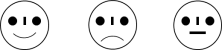 Во втором классе можно предложить детям самим дорисовать  элементы таким образом, чтобы отразить необходимую эмоцию.Этим приёмом дети с удовольствием пользуются на протяжении всех лет обучения в начальной школе.Детям предлагается определить, с каким настроением они заканчивают урок, день. Для этого они должны выбрать рисунок с соответствующим настроением на лице  и постараться найти причину, вызвавшую такое настроение.«Смайлики» несут единую смысловую нагрузку радости, удовлетворения от выполненной работы или общения с учителем и одноклассниками.Дети должны выбрать тот смайлик, который будет отражать их ощущение от урока или выполненного задания, оценивать их участие в ходе изучения материала. Оценивает настроение, эмоциональное восприятие учебного материала. Это рефлексия из категории "понравилось /не понравилось", "интересно / скучно", "было весело / грустно".Светофор Оценивание  выполнения  заданий с помощью цветовых сигналов: Выбирают: зелёный цвет –ученик не допустил ни одной ошибки и доволен своей работой; желтый цвет – в работе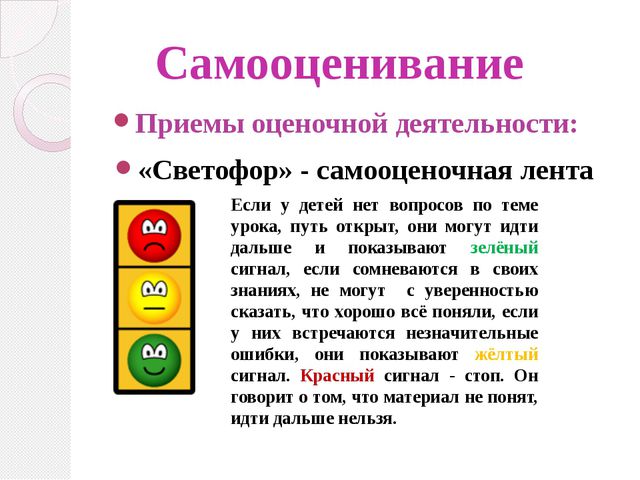 допущены 1-2 ошибки, ноработой своей удовлетворен;красный цвет – допущено многоошибок, работой не доволен. Цветовой кружок. Выбрав один из трёх цветов, учащиеся делают пометки в своих тетрадях рядом с домашней или классной работой. Для адекватной самооценки младших школьников использую приём «Светофор». Этот приём даёт возможность учащимся посылать учителю сигналы в реальном времени, по ходу урока. Если мимика была грустной, это даёт мне возможность своевременно оказать ребенку необходимую помощь, поработать с ним индивидуально. Использую такие карточки на  разных этапах урока. Этот приём позволяет ребёнку  цветными карандашами, самостоятельно оценить, насколько он понял материал, уверенно ли чувствует себя при ответе на вопрос.Учащиеся оценивают свои возможности, сообщая о том, насколько им по силам предложенная задача. Учитель может быстро сориентироваться и увидеть, готов ли класс продолжить движение, достигнуты ли желаемые результаты, реализованы ли цели урока. Это  обратная  связь  на уроке, когда  учитель может  увидеть весь класс и понять, понравился ли детям урок, был ли он содержательным, веселым и интересным. Система оценивания позволяет увидеть достижения ученика в   сравнении с самим собой.            После первого года обучения уже наблюдаются положительные результаты работы по формированию самооценки младшего школьника. Учащиеся уже осознанно воспринимают  учебный материал, понимают границы своих знаний. В поступках детей уже чувствуется умение предвидеть результаты их деятельности. Большинство умеют прогнозировать последствия;  умеют оценить свое положение в системе социальных отношений «взрослый – сверстник - я»; повышение уровня ответственности за учебную деятельность; самооценка и самоконтроль постепенно переходят во внеурочную  деятельность.            После первого года обучения уже наблюдаются положительные результаты работы по формированию самооценки младшего школьника. Учащиеся уже осознанно воспринимают  учебный материал, понимают границы своих знаний. В поступках детей уже чувствуется умение предвидеть результаты их деятельности. Большинство умеют прогнозировать последствия;  умеют оценить свое положение в системе социальных отношений «взрослый – сверстник - я»; повышение уровня ответственности за учебную деятельность; самооценка и самоконтроль постепенно переходят во внеурочную  деятельность.            После первого года обучения уже наблюдаются положительные результаты работы по формированию самооценки младшего школьника. Учащиеся уже осознанно воспринимают  учебный материал, понимают границы своих знаний. В поступках детей уже чувствуется умение предвидеть результаты их деятельности. Большинство умеют прогнозировать последствия;  умеют оценить свое положение в системе социальных отношений «взрослый – сверстник - я»; повышение уровня ответственности за учебную деятельность; самооценка и самоконтроль постепенно переходят во внеурочную  деятельность.2 класс2 этап (2-3 класс): есть и отметка, и все виды самооценки – на основе ретроспективной оценки формируем прогностическую оценку как один из шагов к  адекватному  самооцениванию. Поэтому  во 2 классе ученик - учится  сравнивать промежуточный результат с эталоном; -перечислять последовательность действий и операций контроля;-выполнять действия по инструкции, в которой отсутствуют некоторые звенья; -осуществлять самопроверку по плану, включающему 3–4 пункта; - в диалоге учится осознавать причины своего успеха или неуспеха2 класс2 этап (2-3 класс): есть и отметка, и все виды самооценки – на основе ретроспективной оценки формируем прогностическую оценку как один из шагов к  адекватному  самооцениванию. Поэтому  во 2 классе ученик - учится  сравнивать промежуточный результат с эталоном; -перечислять последовательность действий и операций контроля;-выполнять действия по инструкции, в которой отсутствуют некоторые звенья; -осуществлять самопроверку по плану, включающему 3–4 пункта; - в диалоге учится осознавать причины своего успеха или неуспеха2 класс2 этап (2-3 класс): есть и отметка, и все виды самооценки – на основе ретроспективной оценки формируем прогностическую оценку как один из шагов к  адекватному  самооцениванию. Поэтому  во 2 классе ученик - учится  сравнивать промежуточный результат с эталоном; -перечислять последовательность действий и операций контроля;-выполнять действия по инструкции, в которой отсутствуют некоторые звенья; -осуществлять самопроверку по плану, включающему 3–4 пункта; - в диалоге учится осознавать причины своего успеха или неуспехаЛесенка успеха. 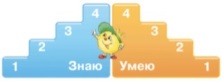 1-я ступенька – ученик не понял новое знание, ничего не запомнил, у него осталось много вопросов; с самостоятельной работой на уроке не справился;2-я и 3-я ступеньки – у ученика остались вопросы по новой теме, в самостоятельной работе были допущены ошибки;4-я ступенька – ученик хорошо усвоил новое знание и может его рассказать, в самостоятельной работе ошибок не допустил.Обучающиеся на ступеньках лесенки отмечают, как усвоили материал урока.Хочу  отметить, что этим приемом  мои  дети с большим удовольствием пользуются на протяжении всех лет обучения в начальной школе!Такое упражнение помогает развитию самооценки у ребенка. Для большей наглядности своего результата Поэтому  в  третьем и четвёртом классе я этот приём немного  изменила!Шкалы «Волшебные линеечки»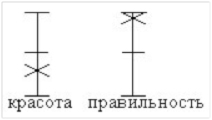 Оценочные шкалы представляют собой отрезки, которые дети чертят в тетради, непосредственно рядом с работой. Этим приёмом дети с удовольствием пользуются  и в первом классе.Самооценка представляет собой постановку ребёнком крестика на данной шкале: вверху крестик ставят в том случае, если работа соответствует данному критерию полностью, внизу – если работа не соответствует критерию вообще. Учитель в свою очередь рассматривает адекватность самооценки с каждым ребёнком индивидуально, при необходимости корректируя её. Если моя оценка работы совпадает с оценкой детей, значит, ученик умеет оценить себя.Такая оценка  позволяет любому ребенку увидеть свои успехи; помогает избежать сравнения детей между собой, так как у каждого  линеечка только в собственной тетрадке. В итоге каждый ребенок чувствует себя комфортно и уверен в дальнейших успехах, что способствует мотивации к дальнейшей учебной деятельности.      Сопоставление своих действий и результата с образцомОценка формируется на основе действий контроля. Чтобы оценить результат своей деятельности – надо проверить, сравнить его с образцом – это контроль по результату. Такой вид контроля удобно использовать  при работе в парах. Когда ученики проверяют результат своего соседа. В дальнейшем дети смогут выработать собственные эталоны, которые помогут осуществить объективное оценивание своей работы.РефлексияРефлексию провожу на любом этапе урока, а также по итогам изучения темы, целого раздела материала. Этап рефлексии на уроке способствует формированию умения анализировать деятельность на уроке (свою, одноклассника, класса).Идет процесс формирования регулятивных, познавательных и коммуникативных УУД, необходимых учащимся для овладения ключевыми компетенциями.Осознание учащимися своей учебной деятельности.Карта знаний + - .С помощью «Карты знаний»  провожу  заключительный этап - Рефлексия деятельности,  что позволяет увидеть объём полученных знаний по данной теме. Организовать систему повторения и закрепления изученного материала, увидеть связь данного урока с предыдущими уроками, сделать каждому самооценку результатов деятельности.Этот прием помогает отделить известный материал от неизвестного, сформулировать тему и цель урока дает представление о том, какой материал усвоен учащимися, с кем необходимо провести индивидуальную работу.Обнаружение причин ошибок и способы их устранениеРебенок ищет причины своих ошибок и намечает путь их ликвидации.Для работы над ошибками используется памятка «Как выполнить работу над ошибками». Каждый раз, работая с памяткой, ученик видит перед собой список изученных орфограмм, знает способ исправления ошибок. Все это способствует лучшему запоминанию орфограмм и повышению орфографической грамотности.Ребенок понимает, что ответственность за качество выполненной работы лежит на нём, и чем качественней он ее сделает, тем меньше работы ему предстоит на этапе работы над ошибками.3  - 4 классВ 3 классе активно развивается и способность ребенка произвольно управлять своими психическими процессами, он учится владеть своим вниманием, памятью, мышлением. В третьем и четвёртом классе критерии оценок обучающиеся устанавливают с большей степенью самостоятельности. В 3 и 4 классе ученик-определяет степень успешности решения учебной задачи, проблемы, исходя из цели и имеющихся критериев;-в диалоге с учителем совершенствует критерии оценки  и умеет пользоваться ими в ходе оценки и самооценки;- самостоятельно определяет причины своего успеха или неуспеха и находит способы выхода из ситуации неуспеха.3  - 4 классВ 3 классе активно развивается и способность ребенка произвольно управлять своими психическими процессами, он учится владеть своим вниманием, памятью, мышлением. В третьем и четвёртом классе критерии оценок обучающиеся устанавливают с большей степенью самостоятельности. В 3 и 4 классе ученик-определяет степень успешности решения учебной задачи, проблемы, исходя из цели и имеющихся критериев;-в диалоге с учителем совершенствует критерии оценки  и умеет пользоваться ими в ходе оценки и самооценки;- самостоятельно определяет причины своего успеха или неуспеха и находит способы выхода из ситуации неуспеха.3  - 4 классВ 3 классе активно развивается и способность ребенка произвольно управлять своими психическими процессами, он учится владеть своим вниманием, памятью, мышлением. В третьем и четвёртом классе критерии оценок обучающиеся устанавливают с большей степенью самостоятельности. В 3 и 4 классе ученик-определяет степень успешности решения учебной задачи, проблемы, исходя из цели и имеющихся критериев;-в диалоге с учителем совершенствует критерии оценки  и умеет пользоваться ими в ходе оценки и самооценки;- самостоятельно определяет причины своего успеха или неуспеха и находит способы выхода из ситуации неуспеха.Взаимная проверкаПрием необходим при проверке письменных и графических работ. Проверяя тетради, учитель может судить об адекватности оценки учащихся. Взаимный контроль позволяет углубить знания и умения учащихся, способствует развитию внимания, ответственного отношения к делу, формированию навыка самоконтроля.Индивидуальная проверкаОсознание собственных ошибок, «слабых мест» развивает личную ответственность, самостоятельность, самокритичность.  После осмысления своих результатов, ученик получает возможность выстроить собственную программу дальнейшей деятельности.Самооценка по заранее разработанным учителем критериям. Происходит осознание  своих реальных возможностей,  формируется психологически адекватная самооценка.Развивается регулирование своего поведения, управление им.Создание  «помощника» - памятки для нашей папки-помощницы.Умение найти или изготовить себе «помощника», с помощью которого можно точно проверить выполненное задание.Памятка это - инструкция по пошаговому выполнению задания. Она  вырабатывает  умение контролировать  сам процесс деятельности, а не только конечный результат. Повышается качество выполняемых заданий. Использование памяток по выполнению различных видов заданий. Каждое обращение на уроке к этим памяткам готовило ученика к последующей домашней работе.Чтение с пометкамиЧтение с пометками: (!  я уже знал эти сведения, +  это мне прибавило знаний, ?  это я не понял или у меня возник вопрос, - я думал иначе) – особенно эффективно в старшем звене при чтении текстов информативного характера. После работы над текстом идёт обсуждение в парах, затем в малых группах, если остаются вопросы после обсуждения в группах, то они выносятся на общее обсуждение.Осознанный подход к изучению материала. После работы над текстом идёт обсуждение в парах, затем в малых группах, если остаются вопросы то они выносятся на общее обсуждение.4 класс3 этап:  сформирована оценка на уровне актуально адекватной прогностической оценки.      В четвертом классе у ребенка окончательно закрепляется мотивация к школе. Владение продуктивными приемами учебной работы означает, что школьник приобрел умение учиться: он способен качественно усваивать предлагаемые знания и, в случае необходимости, добывать их самостоятельно. Поэтапное формирование контрольно-оценочных умений с постепенным усложнением требований к ним способствует эффективному достижению самостоятельности в оценочной деятельности учащихся.4 класс3 этап:  сформирована оценка на уровне актуально адекватной прогностической оценки.      В четвертом классе у ребенка окончательно закрепляется мотивация к школе. Владение продуктивными приемами учебной работы означает, что школьник приобрел умение учиться: он способен качественно усваивать предлагаемые знания и, в случае необходимости, добывать их самостоятельно. Поэтапное формирование контрольно-оценочных умений с постепенным усложнением требований к ним способствует эффективному достижению самостоятельности в оценочной деятельности учащихся.4 класс3 этап:  сформирована оценка на уровне актуально адекватной прогностической оценки.      В четвертом классе у ребенка окончательно закрепляется мотивация к школе. Владение продуктивными приемами учебной работы означает, что школьник приобрел умение учиться: он способен качественно усваивать предлагаемые знания и, в случае необходимости, добывать их самостоятельно. Поэтапное формирование контрольно-оценочных умений с постепенным усложнением требований к ним способствует эффективному достижению самостоятельности в оценочной деятельности учащихся.Лист самооцениванияТакой прием самооценкипомогают ученику видеть своё продвижение, свои успехи и пробелы в знаниях; определив, свое незнание он имеет возможность улучшить свою работу, добиться успеха. Повышается результативность, осуществляется контроль знаний.Позволяет учителю нетолько выявить определенный результат в знаниях и умениях, но и наглядно увидеть процесс формирования этого навыка, обеспечивая целенаправленную и своевременную коррекцию.Прогностическая оценка(оценка своих возможностей для решения той или иной задачи).Для этого можно использовать знаки: «+» - все знаю; «-» - не знаю; «?» - сомневаюсь. Обычно использую после объяснения и закрепления нового материала.Оценка своих возможностей для решения образовательных задач. Учащийся определяют, достаточно ли у них знаний для выполнения задания, каких именно знаний им  не хватает. Этот приём  позволяет научить ребенка правильно рассчитывать свои силы.Самостоятельно обосновывают еще до решения задачи свои силы. Способствует дальнейшему формированию учебной самостоятельности при определении учащимися своей границы знания – незнания.Итоговый контроль (проверка конечного результата с эталоном).Прием целесообразен для использования на начальном этапе формирования самоконтроля.В процессе сличения результата с заданным образцом учащиеся убеждаются, что ответ удовлетворяет всем исходным условиям, в противном случае задание выполнено неверно.ТестированиеСамостоятельно составляют тесты и разрабатывают критерии оценивания.Формируют навыки по работе с учебным материалом, извлечению информации.Творческие задания: самостоятельно составленные кроссворды, загадки, сообщения, доклады, рефераты и др.Учащиеся самостоятельно составляют критерии  ответа.Формулируют собственные суждения.Самостоятельная работа с самопроверкой по эталону.Выполняя самостоятельную работу, каждый для себя сам делает вывод о том, что он уже умеет делать. Проводится на этапе применения знаний и способов действий.   Развиваются внимание, воображение, воля, мышление и память. Ученик наблюдает собственное движение, корректирует его, если в этом есть необходимость.«Портфель достижений ученика» –        Для развития самоконтроля и самооценки не только на уроках,  но и во внеурочной деятельности  использую портфолио.С помощью портфеля индивидуальных образовательных достижений обучающихся отслеживаются личностные результаты. Портфель достижений ученика начальных классов играет важную роль при переходе ребенка в 5 класс средней школы для определения его дальнейшего развития и обучения.Тема урокаЦели урокаЗадачи урокаФрагмент урока по реализации задачиКомментарий, примечание1.Простые и сложные предложения(Русский язык 4 класс)Познакомить учащихся с понятием «сложное предложение», его строением и особенностями.Научить: определять сложные предложения, отличать сложные предложения от простых и простых с однородными членами. Формировать эстетические потребности, ценности и чувства.Развивать навыки сотрудничестваСамоопределение к деятельности- Сегодня на уроке мне бы хотелось предложить вам отправиться в не очень далекое, но увлекательное путешествие.- Как вы думаете, куда мы отправимся?- Да, вариантов у вас много. Но сегодня нас ждет не сказочная страна и не подводный мир…-Мы отправимся за окно нашей гимназии.Усвоение новых знаний и способов действий.Поиск решения проблемыИ цель нашего урока?Посмотрите на схему.Простое предложение(одна основа)Простое предложение с однородными членами.(одна основа)Итак, перед нами предложениеТравка зеленеетСолнышко блеститЛасточка с весною В сени к нам летит.Давайте разберем это предложение.Вспомните, с чего начинаем разбор?Найдите грамматическую основуДети, сколько основ вы нашли?Сколько по – вашему простых предложений содержится в этом новом для нас предложении?Правильно.Давайте заглянем в следующее окошко, может мы найдем там ответы на многие наши вопросы.(Окно с записью)Большой- маленький Высокий – низкийШирокий- Легкий Простой-Этап самоопределения к деятельности позволяет сформировать у учащихся позитивный эмоциональный настрой и сформировать положительное отношение к познавательной деятельности на уроке.На этапе решения проблемы, благодаря тому, что термины, характеризующие структурные типы предложений исконно русские по происхождению, учащиеся сами «подбирают» название новому изученному явлению. Это позволяет им занять позицию учёных на этом этапе урока, а учителю реализовать задачу повторения антонимов.2. По страницам Красной книги(Окружающий мир 4 класс)Познакомить учащихся с представителями растительного и животного мира разных природных зон, занесенных в Красную книгу России.Научить узнавать представителей растительного и животного мира разных природных зон, занесенных в Красную книгу России. Формировать умения ориентироваться в целях, задачах.Развивать навыки сотрудничестваСамостоятельная работа в парах.ВзаимопроверкаУсвоение новых знаний и способов действий.Давайте из книг, записанных на доске, выберем главную книгу России, которая не только призывает о бережном отношении к природе, но и ярко наглядно показывает и рассказывает читателю о редких представителях растительного и животного мира разных природных зон России.- Как вы думаете, какая  цель нашего урока? -Итак, давайте же начнём достигать наши цели.В ходе урока мы с вами будем работать с таблицами. Заполните первую  графу таблицы. (Приступаем  к записям в таблице  после обозначения проблемы на этапе перехода к работе с информацией)Работа по учебнику,энциклопедиямА теперь поработаем в группах.Один представитель подходит к моему столу и берет карточку любого цвета.Первая группа,  какая природная зона вам досталась?Вторая группа,  какая природная зона вам досталась?Третья группа,  какая природная зона вам досталась?Вам необходимо подготовить ответы на вопросы учебника стр.117 «Проверь себя»Каждая группа работает со своей природной зоной.Можно пользоваться информацией учебника, энциклопедий, а так же интернет ресурсами. Время на работу 15 минут.Далее каждая группа выступает, а остальные группы внимательно слушают.На данном этапе благодаря работе в парах и выбранному приему «взаимопроверка» решаются коммуникативные УУДЦель этапа актуализации является подготовка мышления учащихся, организация осознания ими внутренней потребности к построению учебных действий. Этап актуализации знаний учащихся по теме нацеливает на поисковую работу  и даёт возможность учащимся определиться с проблемной зоной, понимание к которой позволяет учащимся на этапе постановки проблемы  выдвинуть предположение о том, что существует не одна, а много книг, которые призывают человека к бережному отношению к природе. Этот этап способствует  усилению мотивации в познании нового материала, изучаемого на отношению к природе. Этот этап способствует  усилению мотивации в познании нового материала, изучаемого на уроке.Умение работать с источниками информации.На  этапе  усвоение новых знаний и способов действий  дети  самостоятельно  работают с таблицей  в добывании знаний и овладении способами действийРаботая в группах решаются коммуникативные УУД.3. Имя прилагательное.(Русский язык 2 класс)Познакомить учащихся с новой частью речи – именем прилагательным, ее отличительными признаками.Учиться: находить грамматические группы слов (части речи): имя существительное; имя прилагательноеЗадавать вопрос от одной части речи к другой.Учиться: принимать проблему, решать ее самостоятельно или вместе с учителемРазвивать навыки сотрудничества со взрослыми и сверстниками.Усвоение новых знаний и способов действийСамоопределение к деятельностиНа свете очень много цветов А само слово цветок с точки зрения русского языка,  к какой части речи относится? Докажите.Молодцы.Я сейчас произнесу это слово – ЦВЕТОК.Скажите, вам понятно о каком именно цветке идет речь?А что еще надо мне сказать, чтобы вы догадались, какой цветок я имею ввиду?Замечательно.Скажите, а в русском языке, на ваш взгляд, есть  ли  часть речи, которая поможет нам описать цветок, т.е. назовет его признаки?Хорошо.Скажите -это существительное?А почему, докажите?- Итак, какие же у вас ответы? – У вас разные ответы. Давайте выясним, какой же из них верный.- Для начала прочитаем внимательно текст- Что затем сделаем? Затем внимательно прочитаем вопрос.  (Работа с интерактивной доской)-Что теперь делаем? - Мы его случайно выбираем?  (Работа с интерактивной доской )Давайте зачитаем признаки цветка.А сейчас мы поработаем в парах.У вас на партах карточки.Давайте прочитаем алгоритм выполнения задания.Обсудите в парах и выполните задание, следуя алгоритмуПРОВЕРКА САМОСТОЯТЕЛЬНОЙ РАБОТЫ В ПАРАХ.Этот позволил быстро включить учащихся в ход урока, активизировать познавательную деятельность, находить грамматические группы слов (часть речи): имя существительное. Задавать вопрос от одной части речи к другой.На данном этапе учащиеся, прочитав текст, пытались найти ответ на поставленную задачу.Работа над развитием коммуникативных УУДПриемы по формированию коммуникативных УУДОбоснование выбора приемаРезультативность примененияГрупповая форма работыМладший школьный возраст чрезвычайно благоприятен для овладения коммуникативными навыками в силу своей чуткости к языковым явлениям, интереса к осмыслению речевого опыта, общению. Развивается способность точно выражать свои мысли и понимать сообщение собеседника, разрешать разногласия с помощью аргументов, быть справедливыми и толерантными.- ученики с низкими учебными возможностями в группах высказываются чаще, стараются проявить активность, быть полезным в общей работе;- возрастает объём усваиваемого материала и глубина его понимания;- на формирование понятий, умений, навыков тратится гораздо меньше времени;- ученики получают удовольствие от занятий;- меняется характер взаимоотношения между детьми;- возрастает сплочённость класса.Совместное выполнение заданийПривлекает детей тем, что дети могут советоваться друг с другом, подсказывать, спорить, доказывать.Применяю следующие виды заданий:- составь задание партнеру;- отзыв на работу товарища;- групповая работа по составлению кроссворда;- "отгадай, о ком говорим";- "подготовь рассказ...", "опиши устно...", "объясни..." и т. д.Организация взаимной проверки заданийДает каждому школьнику дополнительные представления о процессе усвоения и возможных трудностях.С 1 класса дети проверяют друг у друга домашнее задание, оформление работы, чтение наизусть и т.д.ДискуссияСпособствует развитию критического мышления, развивает коммуникативные навыки, навыки взаимодействия в группе. Дети спорят, отстаивают свое мнение и приходят к единому мнению, фиксируют его на листе, затем идёт обсуждение выдвинутых группами версий.  Создание проблемных ситуацийУчащиеся не получают готовые знания, а в результате постановки проблемной ситуации испытывают затруднение либо удивление и начинают поиск решения, открывая новые знаниясамостоятельно.Создание проблемной ситуации начинается с серии суждений учителя, затем следуют его вопросы, потом начинаются свободные высказывания учащихся, в заключение различные мнения учитель сводит к правильному ответу.«Повторяем с контролем»Направлено на развитие у детей умений задавать вопросы, чтобы с их помощью получить необходимые сведения от партнёра по деятельности. Ученики составляют список контрольных вопросов к изученной теме. Затем одни ученики задают свои вопросы, другие отвечают на них, ученики могут попарно отвечать на вопросы друг друга.ГодПроведенное мероприятие по решению проблем учащихся в освоении образовательной программыСодержание деятельностиРезультатЕжегодноАнкетированиеАнкетирование «Оценка школьной мотивации» (по Лускановой Н.Г.) с целью выявления отношения детей к школе, учебному процессу, их эмоциональное реагирование на школьную ситуацию, позволяющую увидеть их развитие и отношение к школе.Анкетирование позволяет отследить динамику в обучении и в развитии. Наметить путь дальнейшей работы.201320141 кл.Организационная деятельность классного руководителя по взаимодействию с родителями, семьёй:1.Изучение семей учащихся.2. Заседаниепсихолого-медико-педагогической комиссии в гимназии.3.Анкетирование детей и родителей.4.Индивидуальные консультации и беседы с родителями (законными представителями).5. Родительские собрания по итогам  адаптационного  периода, по итогам  контроля и анкетирования учащихся,конференции, лекциитренингииндивидуальные и тематические консультациибеседы)6.Психолого-педагогическое просвещение родителей.7. В  конце года  анкетирование «Оценка школьной мотивации» (по Лускановой Н.Г.)8.Подготовка материалов на МПК на учащихся с низким развитием интеллектаИзучение семей. Выявление возможностей родителей для участия в организации воспитательной работы с детьми, в решении проблем.
Знакомство родителей с учебным планом, программами, УМК.
Выявление родителей, способных к организаторской работе, подготовка и проведение родительского собрания;
Организация психолого-педагогического просвещения родителей.Составление программы развития ребенка.Проведение педагогических консилиумов.Психолого-педагогическая диагностика:наблюдениебеседатестирование (Тест «Я – родитель, я – приятель?!»)анкетирование («Знакомство с родителями», «Ваш ребенок» в 1 классе)По каждому ученику принимаются конкретные рекомендации комиссии.Социальный паспорт классаУстановление партнерских отношений педагогов, родителей, детей  для создания единой доброжелательной, воспитательной среды, единого педагогического пространства.Быть информированным об особенностях содержания образования, предусмотренного учебным планом.Анкетирование позволяет отследить динамику в обучении и в развитии. Наметить путь дальнейшей работы.Даются рекомендации родителям учащихся, у которых есть проблемы с успеваемостью.Повышение уровня школьной мотивации - положительной динамики в обучении и развитии. Педагогическое просвещение родителей способствует развитию педагогического мышления и воспитательных умений родителей, изменению восприятия собственного ребёнка в их глазах.2014-20152 кл.Пропаганда психолого-педагогических знаний.1.Проведение анализа диагностических  работ по предметам (после каждого раздела или темы).2.Индивидуальные консультации родителей по вопросам освоения программы по математике и русскому языку  с учетом психолого- педагогических особенностей  ребенка.3.Индивидуальные занятия со слабоуспевающими.4. Родительские собрания(по итогам входного контроля и анкетирования учащихся)конференции, лекциитренингииндивидуальные и тематические консультациибеседы)5.Приглашение на родительское собрание учителей предметников.Систематичность обучения учащихся   общеучебным умениям и навыкам.Сформировать элементарные организационные навыки и добиться чёткого выполнения заданий.Анкетирование «Оценка школьной мотивации» (по Лускановой Н.Г.) с целью выявления отношения детей к школе, учебному процессу, их эмоциональное реагирование на школьную ситуацию, позволяющую увидеть их развитие и отношение к школе.Все пропуски фиксировались, доводились до сведения  родителей. Темы, которые ребёнок не усвоил отрабатываются на индивидуальных занятиях.Своевременно выявлять образовавшиеся пробелы в знаниях, умениях и навыках учащихся и организовать своевременную ликвидацию этих пробелов, классифицировать ошибки для дальнейшей работы над ними.Информирование родителей по теме собрания.Для учителя: -дать возможность учителю больше узнать об особенностях развития  ребёнка.Для родителей:-возможность получить квалифицированную помощь, рекомендации от учителя, совет. После беседы даю конкретные рекомендации, памятки, как учить учиться.Для ребёнка:-повышение мотивации к изучению учебных предметов.2015-20163 кл.2016-20174 кл.1.Участие в олимпиадах  и конкурсах разного уровня.2. Организация дополнительных  занятий (консультаций) с отдельными учащимися.3. Родительские собранияиндивидуальные и тематические консультациибеседы.Приглашение на родительское собрание учителей-предметников. 4. Открытые уроки и внеклассные мероприятия5. Организация на уроке повторения в ходе подготовки к ВПР.6.Осуществление дифференцированного и индивидуального подхода в обучении.7. Индивидуальные беседы с родителями (законными представителями) об успеваемости и проблемах  отставания.8.Осуществление контроля за посещаемостью учащимися учебных и дополнительных занятий.9. Работа с ГИС ЭО.10.Участие родителей в управлении учебно-воспитательным процессом.11. Организациядополнительных  индивидуальных   занятий консультаций  с отдельными учащимися.Включает основные темы учебного периода. Задания разного уровня сложности.В процессе такой деятельности учащиеся добиваются развития памяти, логики, мышления, эмоций.Своевременно выявлять образовавшиеся пробелы в знаниях, умениях и навыках учащихся и организовать своевременную ликвидацию этих пробелов, классифицировать ошибки для дальнейшей работы над ними.Установить правильность и разумность способов учебной работы, применяемых учащимися и при необходимости корректировать эти способы.Координировать деятельность учителей-предметников и родителей.Работа с одарёнными детьми.Организация участия учащихся в конкурсах разного уровня.Регулярное заполнение электронного журнала.Использование социальных сетей в образовательных целях на примере работы с учащимися  и родителями через личную страницу в Контакте Использование возможностей социальных сетей в подготовке к ВПР       Участие родителей  в работе родительского комитета класса и школы;  участие родителей класса в работе совета школы.Установить правильность и разумность  способов учебной работы, применяемых учащимися и при необходимости корректировать эти способы.Повышение мотивации  учебной деятельности у учащихся.Повышение качества образования.У родителей повышается заинтересованность к учёбе  своего ребёнка.Родители лучше начинают понимать своих детей, разбираться в вопросах обучения и воспитания.Родители могут увидеть, чему научился  ребенок, как он работает среди сверстников, узнать о достигнутых успехах и то, на что следует обратить внимание.Информирование родителей по теме собрания.Повышение уровня школьной мотивации - положительной динамики в обучении и развитии к концу 4 класса.Своевременное информирование учащихся и родителей об успеваемости и посещаемости. Возможность непосредственного общения между участниками образовательного процесса через ГИС ЭО.Установление партнерских отношений педагогов, родителей, детей для создания единой гуманной, доброжелательной, воспитательной среды, единого педагогического пространства.Повышение мотивации к обучениюПричины  неуспеваемости  обучающихсяСодержание и формы работы1.Незаинтересованная позиция ученика(лень, нет интереса).2. Низкая мотивация.3.Ограниченность возможностей, связанных со здоровьем.4. Семейные проблемы учеников:отсутствие помощи  со стороны родителей. 5.Сложность программ, большие Продолжение Таблицы 21нагрузки.6.Индивидуальные проблемы учеников(неуверенность ребенка,  неумение себяорганизовать, интеллект).7.Трудности  поведения,  девиантное поведение в школе, дисциплинарные трудности.8.Низкий уровень развития познавательных процессов.9. Трудности самоорганизации.1.Наблюдение за учениками во время учебной и внеурочной деятельности;2.Поддержание постоянной связи с учителями-предметниками, школьным психологом, администрацией школы, родителями;3.Выявление уровня и особенностей интеллектуального развития;4.Составление индивидуального маршрута  учащегося (вместе с  психологом и учителями-предметниками);5.Контроль успеваемости и поведения учащихся в классе;6.Формирование такого микроклимата в классе, школе, который давал бы ощущениекомфортности каждому участнику образовательного процесса;7.Организация внеурочной деятельности, направленной на развитие личностныхинтересов учащихся, их общее развитие;8.Индивидуальные и групповые занятия с элементами тренинга, ролевые игры, беседы;9. Повышение мотивации к обучению.РесурсОбоснование выбора ресурсаСистемность использования ресурсаМетодическая и практическая результативность применения ресурсаСайт КРИРО и ПКhttp://www.kriro.ru/Нахожу материалы к аттестации учителей, узнаю новости образования Республики.Системно	Помогает грамотно и качественно подготовиться к аттестации, быть информированной по всем новостям в образовании республики.Электронные приложения к учебникам.Использование данных ресурсов даёт возможность учителю увеличить насыщенность  урока, работать с иллюстративным материалом, формирует  умение ориентироваться в потоке информации, умение выделять главное, обобщать, делать вывод.Системно	Использую материал на разных этапах учебного процесса: при подготовке теоретического материала, при разработке демонстрационных материалов для занятия, при проверке знаний учащихся.Образовательная платформа Учи.руhttps://uchi.ruУчи.ру — российская онлайн-платформа для интерактивного обучения детей при помощи интересных игровых заданий.Интерактивная система анализирует действия школьника и поощряет его или помогает справиться с трудностями, возникшими во время выполнения задания.Системно. Проходим все олимпиады  всем классом! Огромное количество Дипломов и грамот.Интерактивное пространство, позволяющее получать дополнительные задания в игровой форме по школьным предметам. Учащиеся проходят программу школы в удобном для себя темпе, показывая существенно лучшие результаты обучения. Учителя   имеют доступ к заданиям, и  возможность наблюдать за успехами своих детей.Сайт Яндекс. Учебник. https://education.yandex.ruЭто учебники-тренажёры по математике и русскому языку для начальной школы.Яндекс Учебник – платформа для учителей и учеников. Она позволяет облегчить процесс обучения, сделать его простым и понятным, автоматизировать основные этапы. ЕжедневноИспользую материал  сайта для подготовки к урокам. Большая  база интерактивных задач и упражнений, которые  раздаю  детям. Выдаю задания ученикам в электронном виде и отслеживаю результат. Очень быстро и удобно!Образовательные сайты для младших школьников.Широкий доступ к учебно-методической и научной информации, организация оперативной консультационной помощи.Ежедневно при подготовке к урокам и внеурочной деятельностиПодбор материала к урокам.Мультимедийный учебно-методический комплект.Использование учащимися при подготовке к урокам, конкурсам, олимпиадам.Российская электронная школа(РЭШ)https://resh.edu.ruОчень интересный и нужный портал и для ученика, и для родителей, и для учителя!Интерактивные уроки по всем школьным предметам. Все уроки сопровождаются наглядностью. СистемноНужный ресурс для каждого участника образовательного процесса.Для  учащегося:- посмотреть электронные уроки по всем предметам- получить объяснение темы, если ребёнок её пропустил - разобраться дома ещё раз, если тему плохо усвоил- закрепить материал на основе различных упражнений и задач- тем самым подготовиться к контрольным заданиям.Для учителя:- подготовиться к урокам- участвовать в современном процессе обучения-узнавать новое в системе образованияЭОР для начальной школыИнтерактивныезадания различного уровня сложности Возможность использования аудио- видео-, мультимедиа- материалов.Ежедневно при подготовке к урокам и внеурочной деятельностиРазнообразный иллюстративный материал, мультимедийные и интерактивные модели поднимают процесс обучения на качественно новый уровень. Размещение собственных работ на официальных сайтах.Сайт «Инфоурок»https://infourok.ruЕжедневно при подготовке к урокам и внеурочной деятельностиМетодический  материал, мультимедийные и интерактивные модели поднимают процесс обучения на качественно новый уровень. Размещение собственных работ на  сайте.«Электронное образование».https://giseo.rkomi.ruЭлектронный журнал и электронный дневник ГИСГосударственная информационная система Республики Коми «Электронное образование»  Информационно-образовательная среда обеспечивает качественное информирование учащихся, педагогов, родителей  по всем вопросам, связанным с учебно-воспитательной деятельностью.ЕжедневноВзаимодействие с учителями-предметниками, родителями, учениками.Своевременная информация для родителей.Современность, мобильность заполнения школьной документации, отчетности.Единый урок РФhttps://www.единыйурок.рфСпособствует повышению профессионального роста педагогаСистемноПортал служит для повышения квалифицированности и пополнения базы методических знаний учителей. Общероссийский проект «Школа цифрового века».https://nsportal.ruБольшой выбор возможностей для профессионального развития. Методическое и сетевое сопровождение проекта обеспечивает Издательский дом «Первое сентября»СистемноДает возможность педагогам получать качественные методические материалы для подготовки к урокам. Использование опыта учителей. Онлайн - семинар позволяет в режиме реального времени задавать интересующие вопросы и получать ответы от специалистов. Решу ВПР 4 классhttps://onlyege.ru/ege/vpr-4/Образовательный портал для подготовки к экзаменам.СистемноДаёт возможность учителю готовить детей  к мониторингу, пользовались материалом демоверсий.Электронная почтаO.Filippova1967@yandex.ruБыстрый современный вид связи.СистемноПереписка с учениками и родителями. Связь с другими информационными образовательными ресурсами.Социальная сеть работников образованияhttps://nsportal.ruВозможность размещать методические материалы, творческие работы моих учащихся.СистемноОбмен опыта с коллегами из других регионов.Общаюсь с коллегами, делюсь опытом и перенимаю опыт у других. Персональный Мини- Сайт учителя https://nsportal.ru/o-a-filippovaСоциальная сеть работников образования Возможность размещать методические материалы, творческие работы своих учеников.СистемноОбмен опыта с коллегами  из других регионов.Через свой мини-сайт делюсь опытом, слежу за интересными педагогическими находками коллег, новинками.Сайт МОУ «Гимназия № 2» gimnazia2vk.ucoz.comСайт УПРО г. Воркуты
http://www/uprovorcuta.ruСайт Дома учителя г. Воркуты
1http://domteasher.ucoz.ru/ -Ознакомление  с нормативной документацией,новостями.ЕжедневноСистемноРазмещены материалы о гимназии, проведенных мероприятиях,  в том числе и моего класса, работе с одаренными детьми. Участвую в семинарах, в мероприятиях, которые организует Дом учителя в городе. Всегда в курсе событий, происходящих среди педагогической общественности города. Наименование образовательной организацииФорма повышения квалификации, наименование образовательной программыДата повышения квалификации№ удостоверения/сертификатаГОУ ДПО «КРИРО»г. СыктывкарКраткосрочные очные курсы повышения квалификации  «Особенности введения ФГОС нового поколения в систему начального общего образования» 72 часа.19.03.2012-31.03.2012№ 1041ГОУ ДПО «КРИРО»г. СыктывкарКраткосрочные очные курсы повышения квалификации «Дополнительная профессиональная образовательная программа повышения квалификации.27.05.2013-08.06.2013№ 1055ГОУ ДПО «КРИРО»г. СыктывкарКурсы повышения квалификации «Особенности реализации ФГОС общего образования»24.02.2016-  05.03.2016№ 651ГАУ РК «РИЦОКО»Г. СыктывкарУдостоверение о повышении квалификации «Повышение квалификации кадров системы образования для организации и проведения ГИА по образовательным программам среднего общего образования», Модуль «Подготовка организаторов пунктов проведения экзаменов»18 часовМай 2017№ 1120172010ГОУ ДПО «КРИРО»г. СыктывкарСертификат за участие в научно-практической конференции «Реализация ФГОС как механизм инновационного развития образовательной организации и профессионального развития педагога»,  заочно18.12.2017-30.12. 2017Учебная платформапо подготовке специалистов,привлекаемых к ГИАhttps://edu.rustest.ru/Сертификат о дистанционном обучении по учебному курсу «Подготовка организаторов в аудитории ППЭ в основной период 2018 года»март 2018№ c8cb6bf0-58f5-11    ГОУ ДПО «КРИРО»г. СыктывкарКурсы повышения квалификации  «Формирования учебной деятельности младшего школьника».Модули: «Организация учебной деятельности обучающихся начальной школы»; «Современные образовательные технологии как инструмент достижения новых образовательных результатов»06.11.2018- 10.11.2018№ 2334 ГОУ ДПО «КРИРО»г. СыктывкарСертификат  участника   вебинара  «Обеспечение образовательного процесса обучающихся с ОВЗ в условиях инклюзивного образования»2018ГОУ ДПО «КРИРО»г. СыктывкарСертификат за обучение на открытом онлайн – курсе «Оказание первичной медико – санитарной помощи» 12 часов15.11. 2018Институт непрерывного образования ГАОУ ВО МГПУСертификат  участника   вебинара  «Формирование системы оценки качества планируемых результатов обучения в начальной школе» 2018№ 04.18/319Новая школа БИНОМ. Лаборатория знаний. г. МоскваСертификат  участника   вебинара  «Как развивать у ребёнка орфографическую зоркость»  Модуль 1 и 2.  2 часа декабрь 2018Новая школа БИНОМ. Лаборатория знаний. г. МоскваСертификат  участника   вебинара  «Постановка и решение учебной задачи на уроках литературного чтения в начальной школе», 2 часа  декабрь 2018Новая школа БИНОМ. Лаборатория знаний. г. МоскваСертификат  участника   вебинара  «Постановка и решение учебной задачи на уроках обучения грамоте а начальной школе», 2 часадекабрь 2018ГОУ ДПО «КРИРО»г. СыктывкарСертификат о том, что обучалась на открытом онлайн-курсе  «Ключевые аспекты инклюзивного образования введения ФГОС образования обучающихся с ОВЗ», 16 часов.январь 2019Новая школа БИНОМ. Лаборатория знаний. г. МоскваСертификат  участника   вебинара  «Проблемы и признаки вовлеченности школьников в исследовательскую деятельность и пути их решения»февраль 2019ГодНазваниеВыходные данные публикацииУровень (муниципальный, региональный, российский, международный)Аннотация2013Тематическое планирование окружающий мир 1 класс, УМК «Перспектива»Публикация на сайте«ЗАВУЧ.ИНФОВсероссийскийКалендарно-тематическое планирование по окружающему миру УМК "Перспектива" 1 класс. Планирование составлено в соответствии с требованиями ФГОС и ориентировано на учителей, работающих по УМК "Перспектива"2014Рабочая программа по окружающему миру 1–4 класс, УМК «Перспектива»Публикация на сайте «gimnazia2vk.ucoz.comРеспубликанскийРабочая программа  составлена на основе ФГОС  начального общего образования, Основной образовательной программы  начального образования и учебным планом МОУ «Гимназия  №2» г. Воркуты,  на основе примерной основной образовательной программы начального общего образования. Ориентирована на учителей, работающих по УМК «Перспективадля 1-4 классов, А.А. Плешакова, М.Ю. Новицкой. 2015Рабочая программа учебного курса внеурочной деятельности«Я – маленький исследователь» срок реализации программы 4 годаПубликация на сайте http://profiped.ru/ВсероссийскийРабочая программа учебного курса внеурочной деятельности«Я – маленький исследователь»   для организации внеурочной проектной деятельности по научно-познавательному направлению в 1-4 классах. 2016Республиканская выставка Школа «Инноватикав образовании»Методическая разработка Недели толерантности в начальной школе«Фестиваль народов,  проживающих на территории РК»Публикация на сайте http://profiped.ru/ВсероссийскийРегиональныйМетодические материалы предназначены для учителей начальных классов, социальных педагогов. Целью данной работы  является привлечения внимания учащихся и педагогов к проблеме толерантности.2018Интеллектуальный конкурс Исследовательская работа «Детская косметика: за и против»Публикация на сайте https://infourok.ru/standartМуниципальныйВсероссийскийСобрана информация о том, какую пользу или   вред  наносит детская  косметика на кожу ребёнка.2018Презентация исследовательской работы «Детская косметика: за и против»Публикация на сайте https://infourok.ru/standartВсероссийскийСобрана информация о том, какую пользу или   вред  наносит детская  косметика на кожу ребёнка.2019Интеллектуальный конкурс Исследовательская работа «Спортивная площадка на территории гимназии миф или реальность»Публикация на сайте https://infourok.ru/standartМуниципальныйВсероссийскийСобрана информация для привлечения внимания администрации города,  на проблему строительства на территории двух школ: Гимназии №2 и СОШ №40 спортивной площадки,  для организации  досуга детей, привлечение   детей к занятию спортом. 2019Исследовательская работа «История возникновенияписьменности»Публикация на сайте https://infourok.ru/standartВсероссийскийИсследованы исторические сведения об истории возникновения письменности. 2019Исследовательская работа «Современная библиотека: использование информационных технологий для повышения читательской активности»Публикация на сайте https://infourok.ru/standartВсероссийскийДанный проект разработан в силу  проблемы не читающего молодого поколения, снижения интереса к книге и чтению у младших школьников и на поиск новых, более совершенных подходов в решении данной проблемы. 2019Познавательная викторина для учащихся 3 – 4 классов «Край мой северный родной»Публикация на сайте https://infourok.ru/standartВсероссийскийСобрана информация о родном крае, которая способствует воспитанию чувства любви, гордости,  уважения к своей малой родине.2019Олимпиадные задания по математике и русскому языку с ответами и ключами оценивания  для учащихся 3 – 4 классовПубликация на сайте https://infourok.ru/standartВсероссийскийМатериалы данной работы могут быть использованы учителем при подготовке к школьному туру олимпиад по предметам, а также на уроках в качестве дополнительных заданий повышенной сложности.2019Технологическая карта занятия внеурочной деятельности «Я – маленький исследователь». Тема: «Про город, в котором живу»Публикация на сайте http://profiped.ru/ВсероссийскийЗанятие построено в  технологии развития критического мышления.2019Сценарий открытия муниципальной предметной олимпиады младших школьников.Публикация на сайте ВсероссийскийДанное мероприятие помогает  поприветствовать  учащимся, познакомиться с образовательным учреждением,  настроиться  на предстоящую  работу.2019Тесты и проверочные работы по окружающему миру2 классУМК «Перспектива»Публикация на сайте https://infourok.ru/standartВсероссийскийСобранный материал адресован учителям начальной школы, но может быть также использован родителями для занятий с детьми дома.Материал поможет оказать методическую помощь учителю в подборе упражнений для закрепления знаний, умений, навыков учащихся.2019Тесты и проверочные работы по окружающему миру3 классУМК «Перспектива»Публикация на сайте https://infourok.ru/standartВсероссийскийСобранный материал адресован учителям начальной школы, но может быть также использован родителями для занятий с детьми дома.Материал поможет оказать методическую помощь учителю в подборе упражнений для закрепления знаний, умений, навыков учащихся.ГодНазваниеВыходные данные публикацииУровень (муниципальный, региональный, российский, международный)Аннотация2014Проектная деятельность  как средство формирования универсальных учебных действийучащихся на уроках русского языкаПубликация на сайтеgimnazia2.vkt@gmail.comМуниципальныйПроектная деятельность является приоритетным направлением в развитии универсальных учебных действий обучающихся. Уровень их освоения способствует повышению эффективности и качества образования.2014Открытый  урока русского языка 1 класс«Есть ли у согласных звуков сильная и слабая позиция»Публикация на сайте https://infourok.ru/standartМуниципальныйУрок постановки учебной задачи. Этапы урока выделены согласно структуре построения урока в рамках технологии проблемного обучения.2015Урок русского языка во 2 классе «Имя прилагательное»Публикация на сайтеgimnazia2.vkt@gmail.comМуниципальныйПоказана технология проблемно – диалогического обучения.2016«Влияние ИКТ - технологий на повышение учебной и творческой мотивации учащихся»ШМО учителейначальных классовШкольныйПрименение различных информационных и коммуникационных технологий в учебном процессе позволяют разнообразить формы и  средства обучения, повышающее творческую активность учащихся. ИКТ обогащают процесс обучения, позволяют сделать обучение более эффективным, а также способствуют творческому развитию учащихся.2016«Современные педагогические технологии: проблемы и перспективы» Организация и проведение теоретического семинара. ГМОучителей начальных классовМуниципальныйВ выступлении раскрыта актуальность применения современных педагогических технологий в современном образовании, раскрыты аспекты нескольких из них. Проведены фрагменты занятий на группе педагогов с применением технологий.2017Доклад«Системно-деятельностный подход  к обучению младших школьников»ШМО учителейначальных классовШкольныйВ  выступлении  раскрыта актуальность и приведены доказательства необходимости применения системно-деятельностного подхода в современном образовании. В помощь учителям предложена структура школьного урока с подробным описанием каждого этапа.2017Доклад на тему «Обновление содержания и технологий начального общего образования как фактор достижения новых образовательных результатов»ГМОучителей начальных классовМуниципальныйВ выступление показана актуальность обновления образовательной среды, а именно, что она складывается во взаимодействии стандартов образования, учебных программ, образовательных средств обучения, а также нового качества взаимоотношений общения между детьми, их родителями и педагогами.2018Демонстрация открытого урока по русскому языку во 2 классе по теме «Роль имен прилагательных в речи» в рамках программы повышения квалификации «Формирование учебной деятельности младшего школьника»Выступление на конференции «Опыт реализации требований ФГОС НОО в образовательном процессе» в рамках программы повышения квалификации «Формирование учебной деятельности младшего школьника»РеспубликанскийДемонстрация открытого урока2019Доклад «Преподавание русского языка в начальной школе. Создание ситуации совместной, продуктивной и творческой деятельности на уроке»ШМО учителейначальных классовШкольныйОсвещены  основные показатели творческих способностей ребенка, специальные приемы продуктивного мышления с учебными играми и заданиями, которые требуют самостоятельного поиска, будят мысль учеников.Год Форма обобщения опытаТема опыта / КонкурсаУровень Комментарий 2016Публичная презентация профессиональному сообществу«Влияние ИКТ - технологий на повышение учебной и творческой мотивации учащихся»ШкольныйШМК учителейначальных классовПрименение различных информационных и коммуникационных технологий в учебном процессе позволяют разнообразить формы и  средства обучения, повышающее творческую активность учащихся. ИКТ обогащают процесс обучения, позволяют сделать обучение более эффективным, а также способствуют творческому развитию учащихся.2016Публичная презентация профессиональному сообществу.Организация и проведение теоретического семинара.«Современные педагогические технологии: проблемы и перспективы» МуниципальныйГМОучителей начальных классовВ выступлении раскрыта актуальность применения современных педагогических технологий в современном образовании, раскрыты аспекты нескольких из них. Проведены фрагменты занятий на группе педагогов с применением технологий.2017Публичная презентация профессиональному сообществу общего «отчета» о профессиональных достиженияхДоклад«Системно-деятельностный подход  к обучению младших школьников»ШкольныйШМК учителейначальных классовВ  выступлении  раскрыта актуальность и приведены доказательства необходимости применения системно-деятельностного подхода в современном образовании. В помощь учителям предложена структура школьного урока с подробным описанием каждого этапа.2018Демонстрация открытого урока по русскому языку во 2 классе по теме «Роль имен прилагательных в речи» на конференции «Опыт реализации требований ФГОС НОО в образовательном процессе» в рамках программы повышения квалификации «Формирование учебной деятельности младшего школьника»Урок по русскому языку во 2 классе по теме «Роль имен прилагательных в речи»РеспубликанскийДемонстрация открытого урока на конференции «Опыт реализации требований ФГОС НОО в образовательном процессе»2019Публичная презентация профессиональному сообществу«Идейная направленность в реализации путей интеграции в учебную деятельность АКМе и деятельностного подходов в условиях инклюзивного образования».ШкольныйШМК учителейначальных классовНеобходимо принять ребенка таким, какой он есть: с его достоинствами и недостатками, а четко прописанные требования к усвоению программы, позволят каждому ребенку двигаться к цели в «своем» темпе, достигая новые вершины в совершенствовании своих умений.ГодНазвание конкурсного мероприятияУровеньИтоги участияРефлексия2018 Всероссийский конкурс профессионального мастерства, приуроченный к 130-летию со дня рождения А.С. МакаренкоВсероссийскийДиплом участникаПредставлен опыт по активной рефлексии работы педагога.2018Всероссийское тестирование педагогов «Учитель начальных классов»ВсероссийскийДиплом об успешном прохождении теста в соответствии с требованиями профессионального стандарта и ФГОСУспешно прошла тестирование, проверила свои знания по вопросам блока «Учитель начальных классов»2018Всероссийское тестирование педагогов «Классный руководитель»ВсероссийскийДиплом об успешном прохождении теста в соответствии с требованиями профессионального стандарта и ФГОСУспешно прошла тестирование, проверила свои знания по вопросам блока «Классный руководитель»2019Всероссийский конкурс для педагогов «Педагогические инновации» портала для работников образования «Профипедагог». Название «Программа внеурочной деятельности «Я – маленький исследователь»1-4 кл. ВсероссийскийДиплом 1 местоОбобщила опыт своей работы по реализации программы  внеурочной деятельности2019Всероссийский конкурс для педагогов «Педагогические инновации» портала для работников образования «Профипедагог».Название: Неделя толерантности в начальной школе «Фестиваль народов, проживающих на территории Республики Коми»ВсероссийскийДиплом 1 местоОбобщила собственный педагогический опыт2019Всероссийский конкурс для педагогов «Педагогические инновации» портала для работников образования «Профипедагог». Название работы: технологическая карта занятия внеурочной деятельности «Я – маленький исследователь», тема «Про город, в котором я живу»ВсероссийскийДиплом 1 местоОбобщила собственный педагогический опыт  2019Всероссийский конкурс для педагогов «Сценарий праздников» портала для работников образования «Профипедагог». Название работы: Сценарий открытия городской предметной Олимпиады младших школьников  ВсероссийскийДиплом 1 местоОбобщила собственный педагогический опыт КлассыКол - воВысокий уровеньХороший уровеньСреднийуровеньНизкий  уровень1А2510 чел. 40%8 чел. 32%4 чел.16%3чел.12%2А2410 чел. 41,6%7 чел. (25,9%)5чел. 20,8%2 чел. 8,3%3А2211 чел. 50%7 чел.31,8%3 чел. 13,6%1 чел 4,5%4А2210 чел. 45,4%9 чел. 40,9%2 чел. 9%1  чел 4,5%ГодКласс/кол-во учащихся в классеМероприятиеУчастникиУчастникиГодКласс/кол-во учащихся в классеМероприятиеКоличество% от общего количества2013-20141  класс – 25Конкурсы творческих работ, рисунков1456%2014-20152 класс - 22Конкурсы творческих работ, рисунков1672%2014-20152 класс - 22Всероссийский экологический интернет – проект «Красная книга руками детей!»919,8%2015-20163 класс-22Конкурсы творческих работ, презентаций и рисунков1777,2%2016-20174 класс - 22Конкурсы творческих работ, презентаций, проектов и рисунков1986,3%ГодНазвание проекта, исследования, эксперимента, конкурсного мероприятияУровеньСодержание деятельностиРезультат2016Республиканская выставка «Школа» и конкурс «Инноватика в образовании»Муниципальный этапМетодическая разработка Недели толерантности в начальной школе «Фестиваль народов, проживающих  на территории Республики Коми»Приказ об участии и прохождения  на Республиканский конкурс.2016Республиканская выставка «Школа» и конкурс «Инноватика в образовании»Республиканский«Успешные практики педагогов по реализации этнокультурного и регионального содержания образования»Демонстрация  инновационного педагогического опыта, развития творческого и профессионального потенциала учителя.Приказ об участии2016Муниципальный  конкурс «Учитель года – 2016»(входила в состав творческой группы по подготовке участника)Муниципальный этапПомощь в подготовке к  участию в муниципальном конкурсе профессионального мастерства «Учитель года – 2016»Развитие профессиональных компетенций педагогических работников. Повышение мотивации к  личностному росту.2016Открытие муниципальной  предметной олимпиады младших школьников.Муниципальный этапРазработка сценария и проведение  открытия муниципальной предметной олимпиады младших школьниковКопия приказа.Создания условий для самореализации талантливых школьников и повышения их интереса к соответствующим учебным предметам.2016Ответственный организатор в аудитории на ОГЭ (иностранный язык)Муниципальный9 классРабота педагога  в качестве организатора в аудитории на ОГЭЗаполнен протокол проведения2016Исследовательский проектМуниципальный«Детская косметика за и против»Диплом Дыбова Дарья 2 место2017Организация и проведение ВПР по учебным предметамГимназическийПроведение мониторинга качества образованияЗаполнен протокол проведения ВПРПриказ 2017Исследовательский проектМуниципальный«Спортивная площадка на территории гимназии миф или реальность?»Дыбова ДарьяДиплом 1 местоГод Содержание экспертной деятельности2016Член жюри  внеклассного муниципального мероприятия   конкурса чтецов «Посвящение Воркуте» (муниципальный уровень).2017Работа в составе рабочей группы ГАОУ ЦПМ по экспертизе Всероссийских проверочных работ по окружающему миру в 4 классах (всероссийский уровень). Проведение мониторинга качества образования.